أقيمت ورش عمل بعنوان مهارات العرض الفعال كتابة الورقه العلميه التعريف بالمجله المصريه الدوليه لعلوم وابحاث التمريض التى أقيمت بتاريخ21-12/2022 الموافق ليوم الأربعاء الساعه العاشره صباحا بقاعه السيمنار بكليه التمريضالمحاضرونالاستاذ الدكتور يحيي زكريا /عميد كليه الزراعه- جامعه كفر الشيخالاستاذ الدكتور /هاله عبد الفتاح /وكيل الكليه للدراسات العليا والبحوث –كليه التمريض- جامعه كفر الشيخا .م. د. أمانى مسعد:  أستاذ مساعد  بقسم تمريض صحه المرأه والتوليد - كليه التمريض - جامعه كفر الشيخمدرس/ أمنيه العيارى /مدرس بقسم تمريض الصحه النفسيه والعقليه- كليه التمريض- جامعه كفر الشيخعنوان:مهارات العرض الفعالكتابه الورقه العلميهالتعريف بالمجله المصريه الدوليه لعلوم وابحاث التمريضالأهداف: التعرف علىمهارات العرض الفعالكتابه الورقه العلميهالتعريف بالمجله المصريه الدوليه لعلوم وابحاث التمريض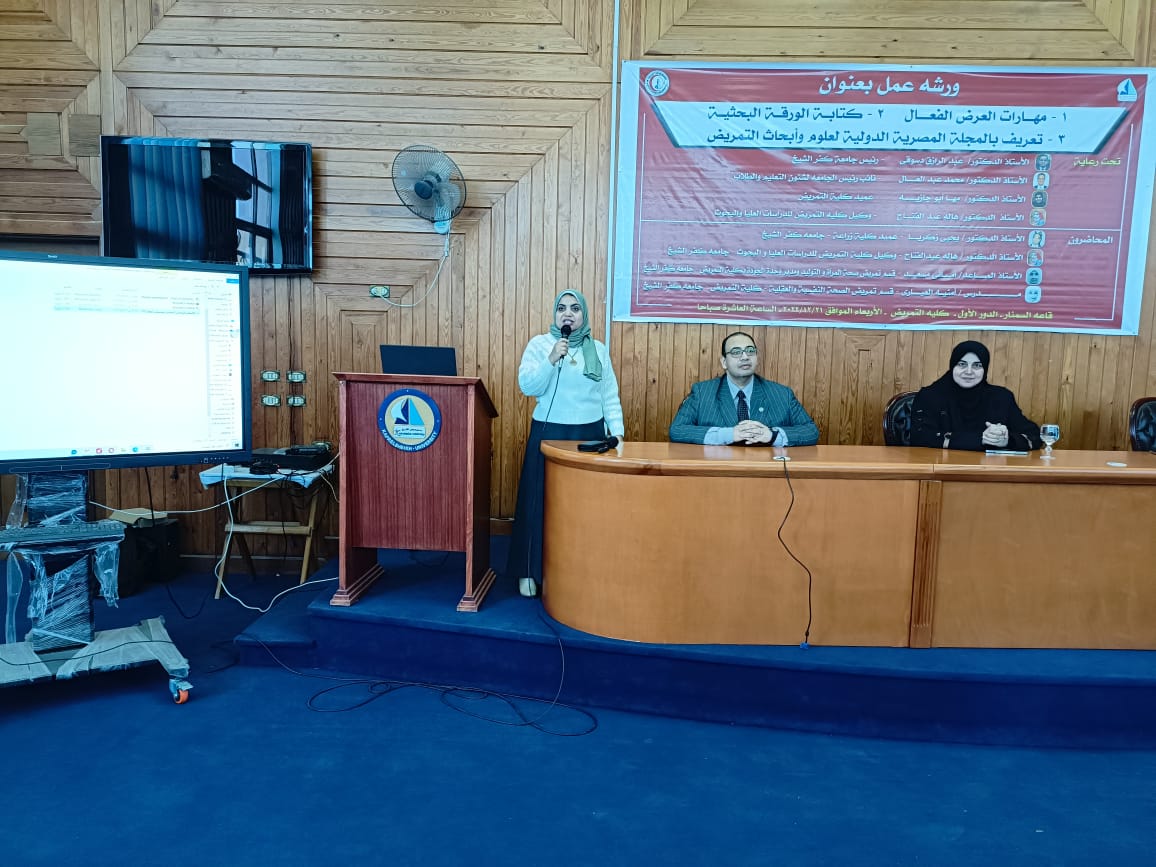 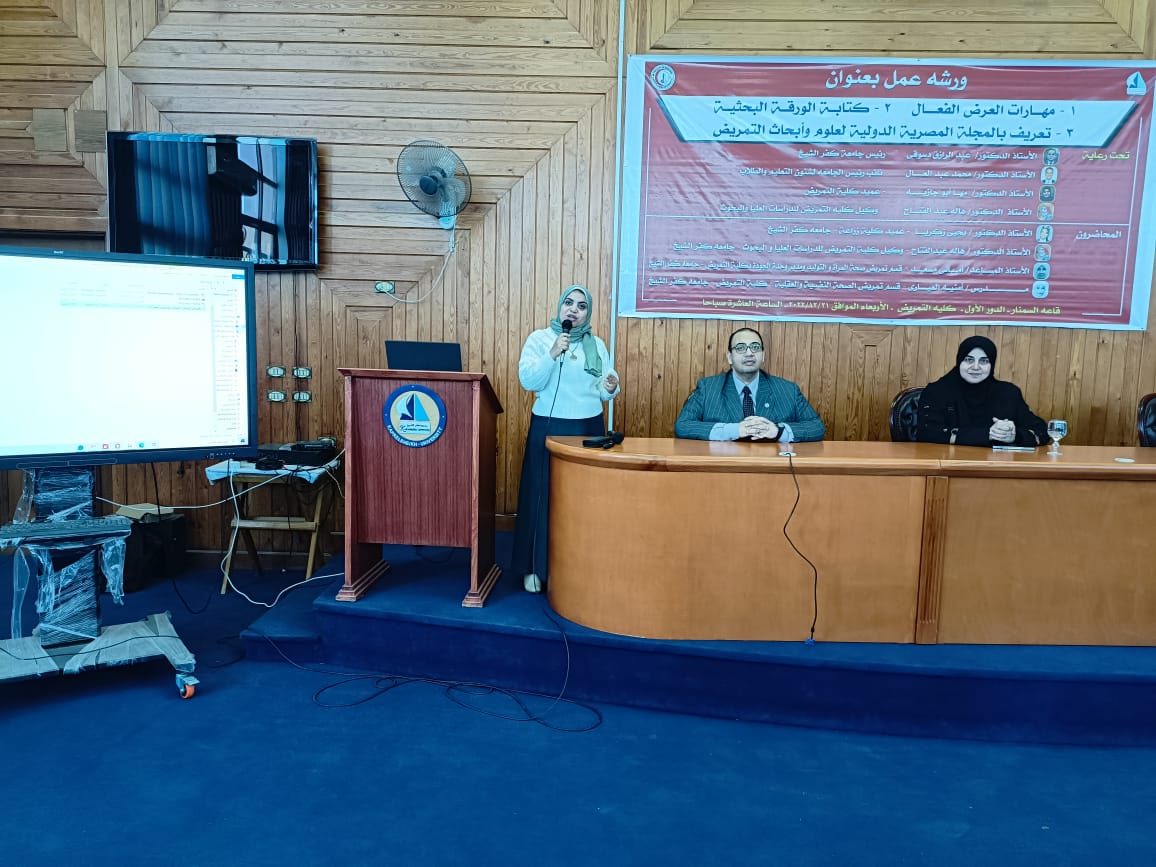 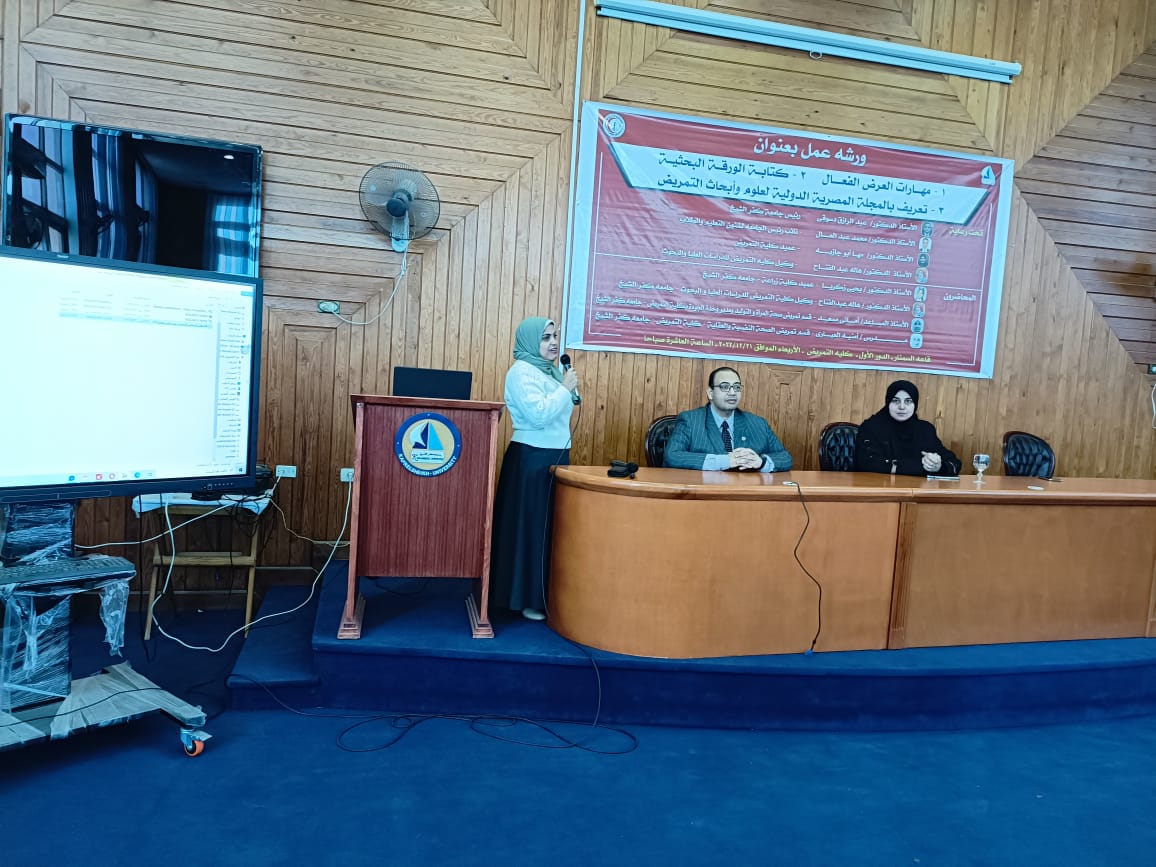 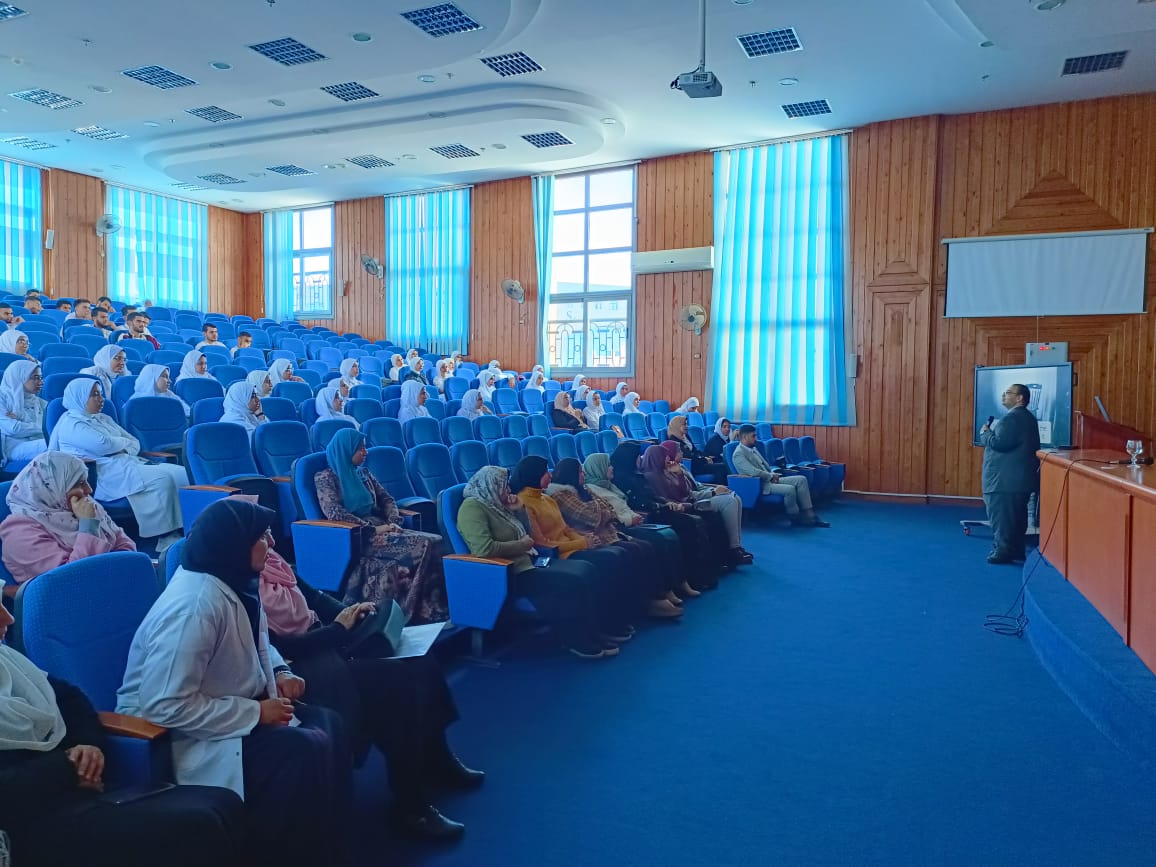 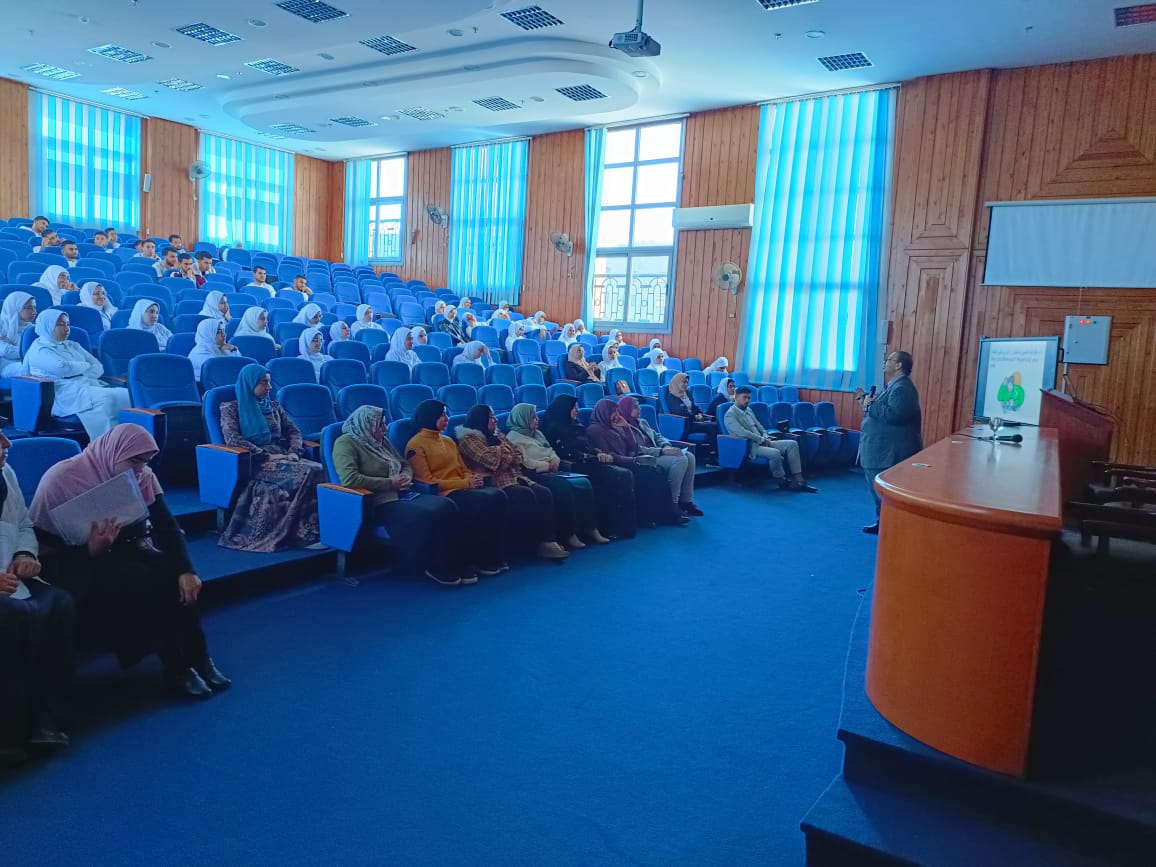 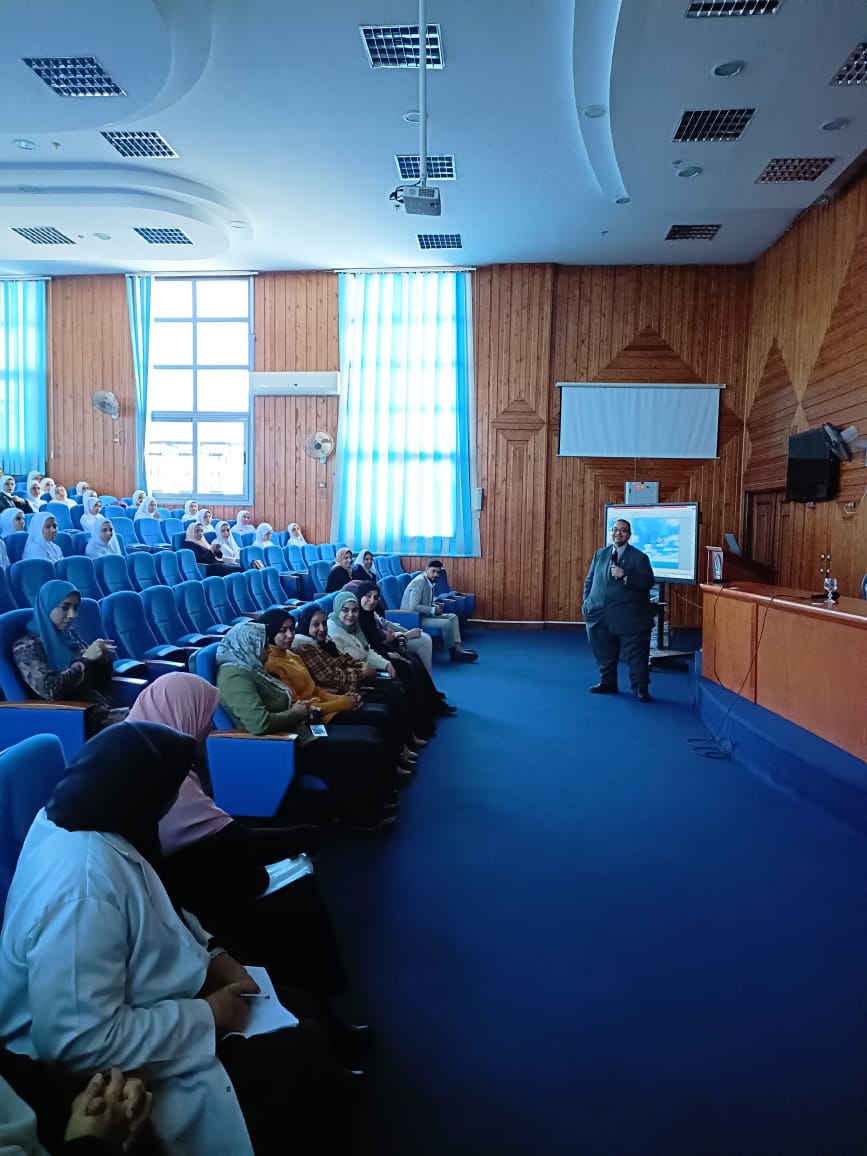 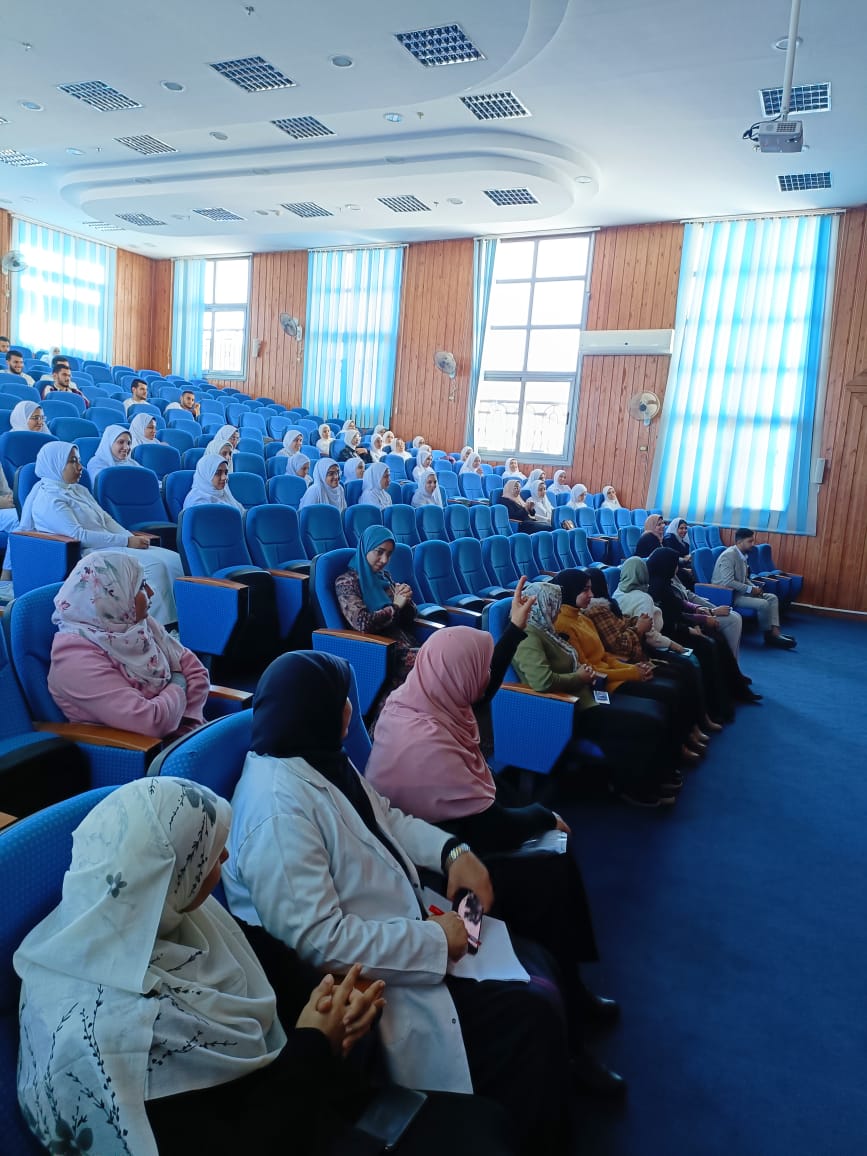 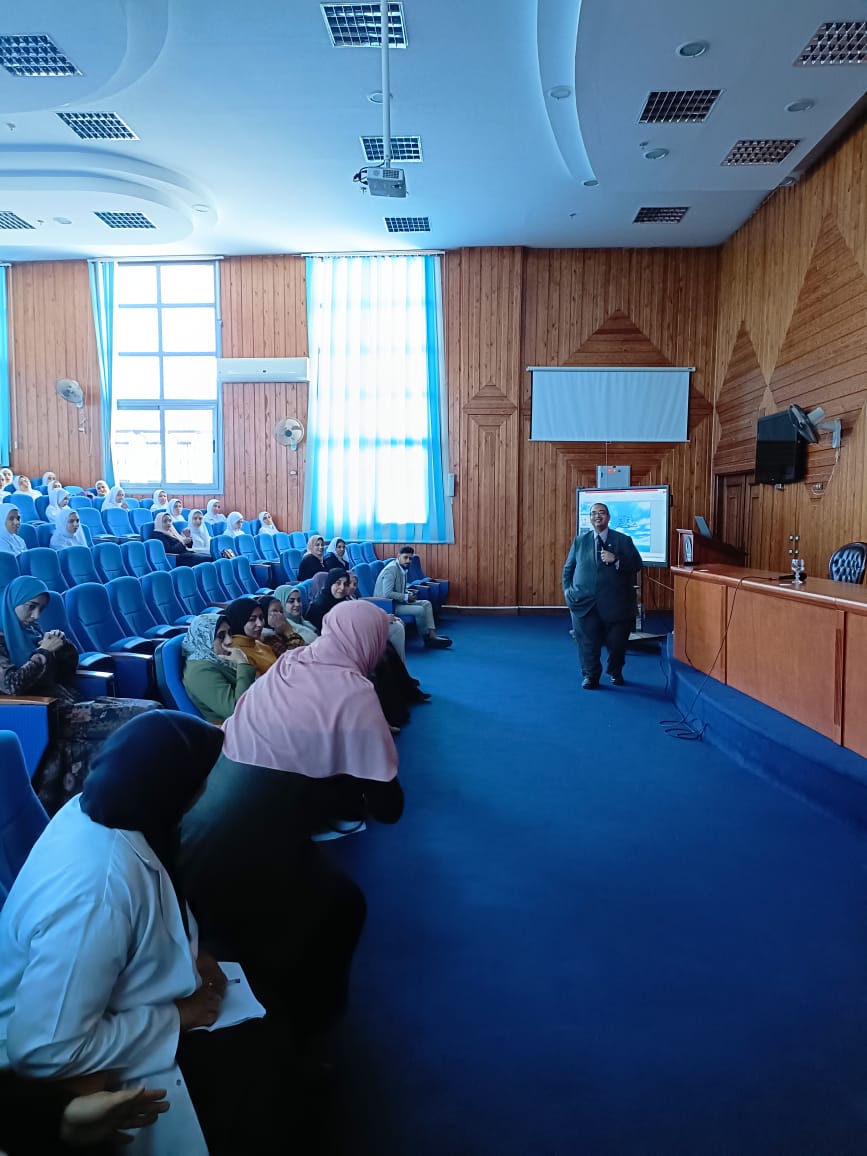 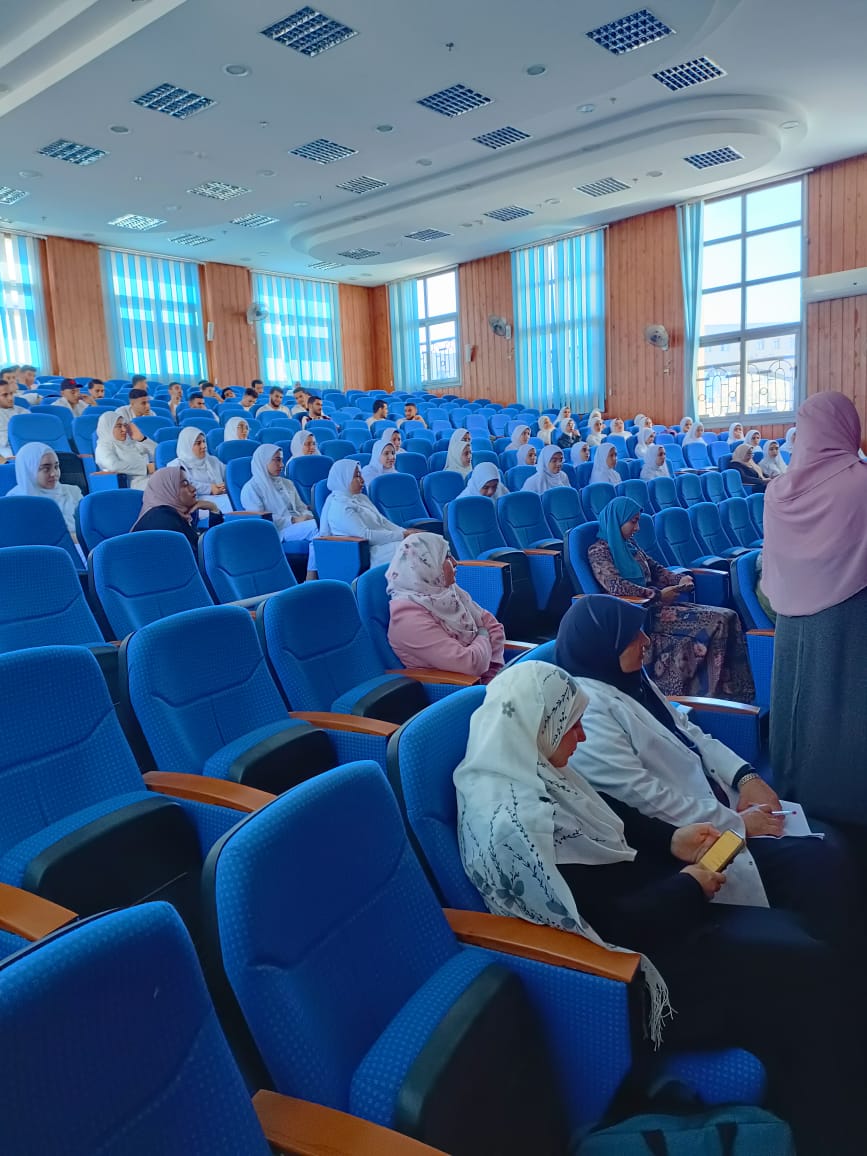 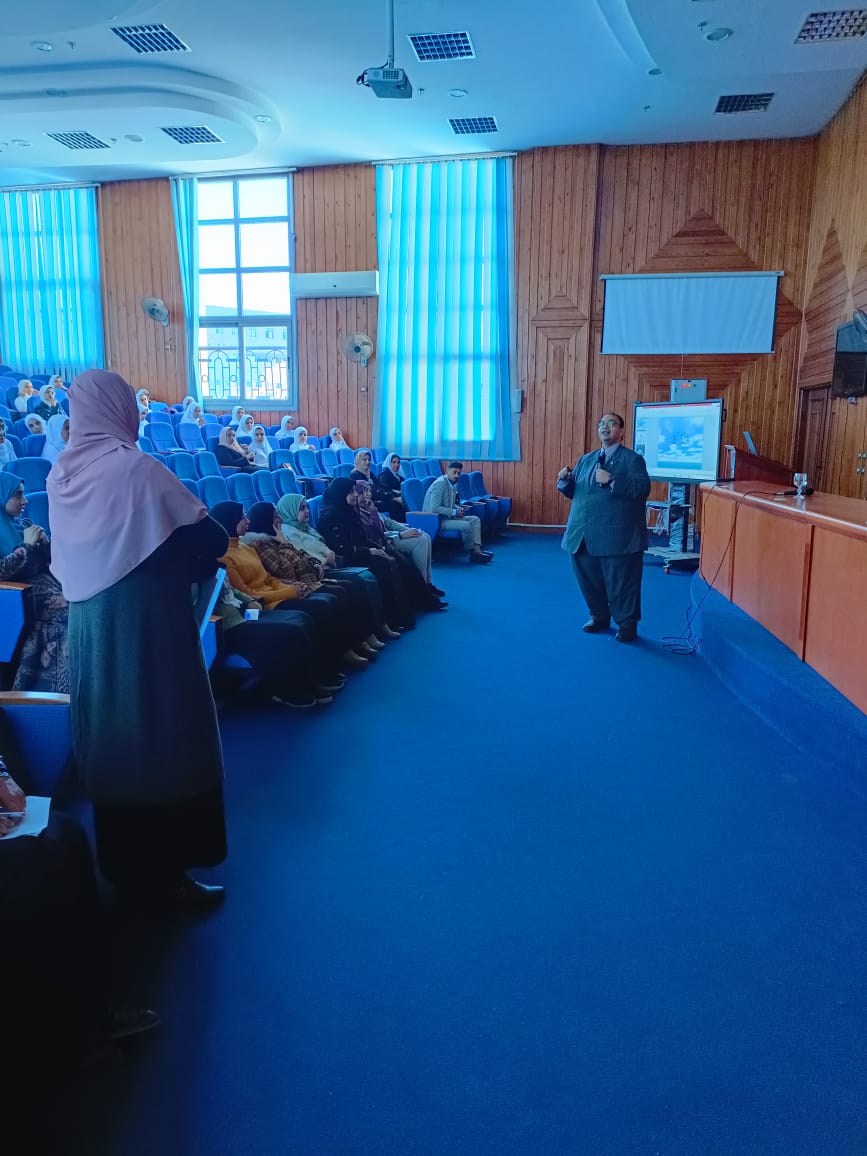 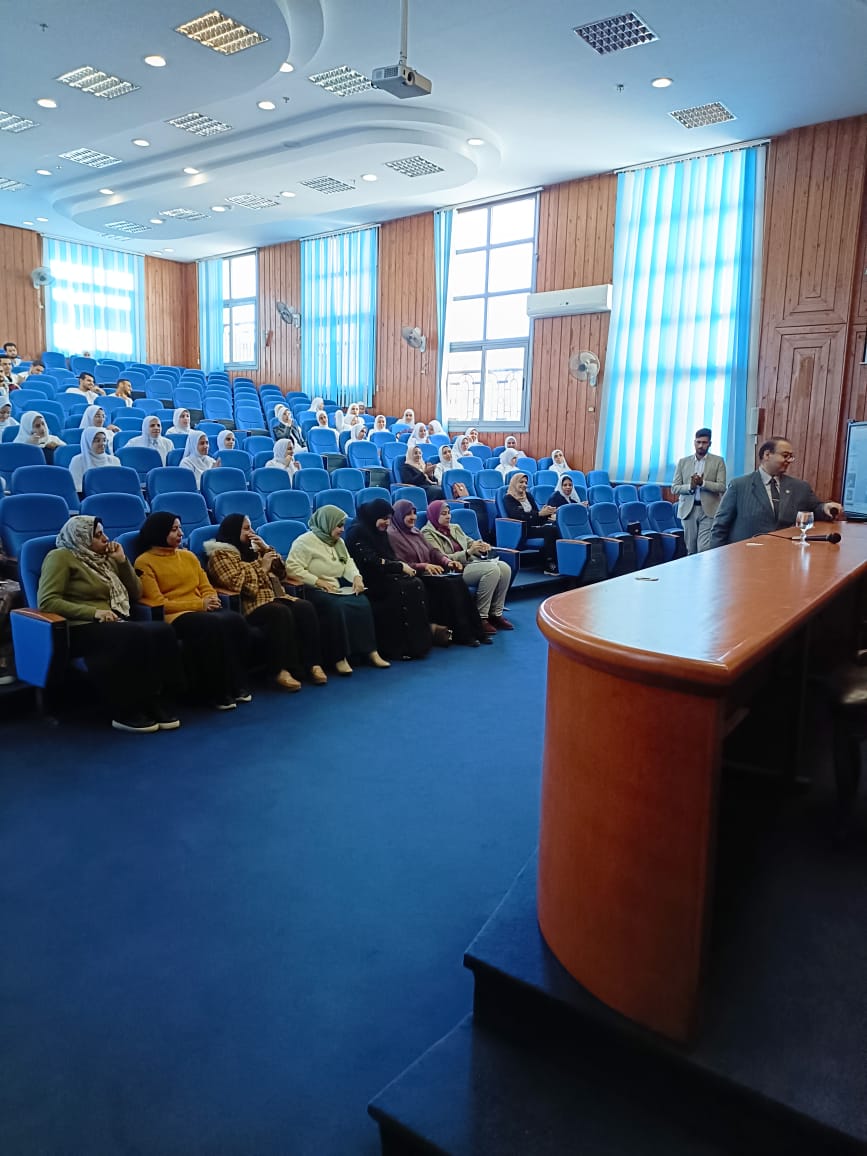 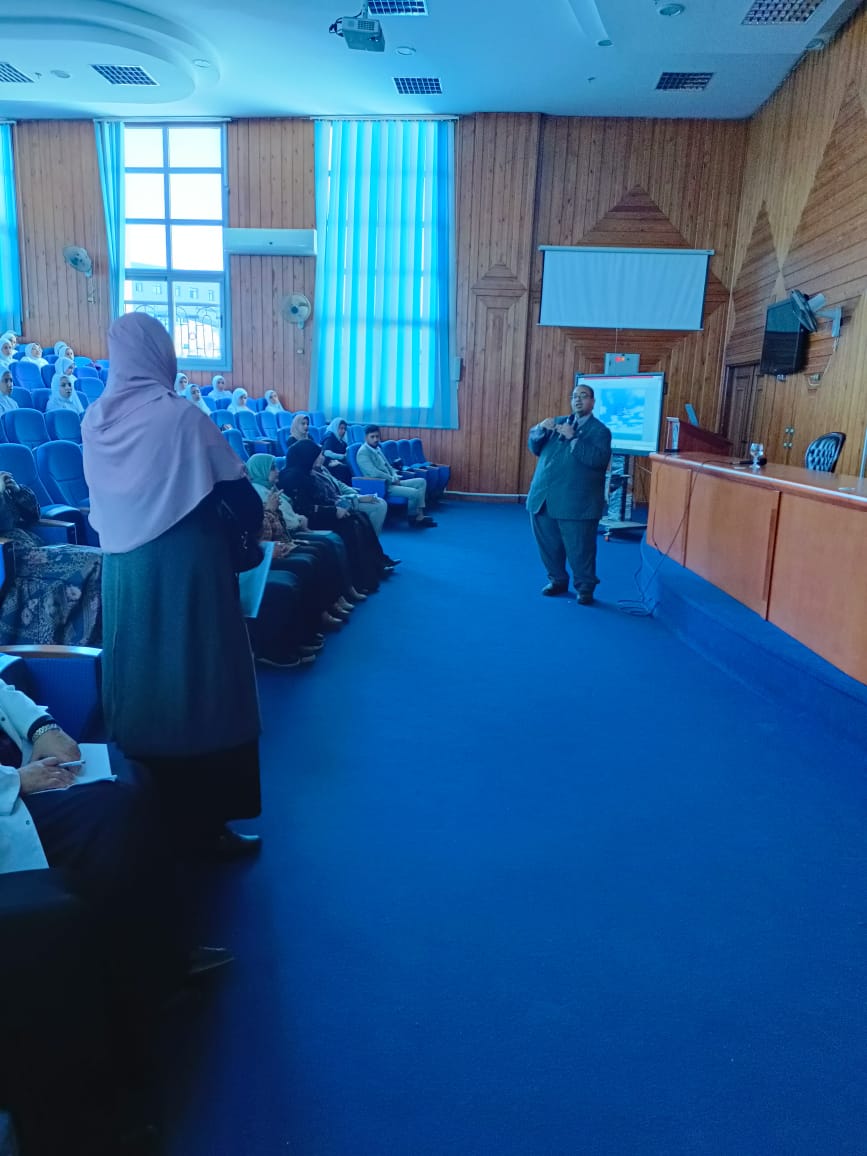 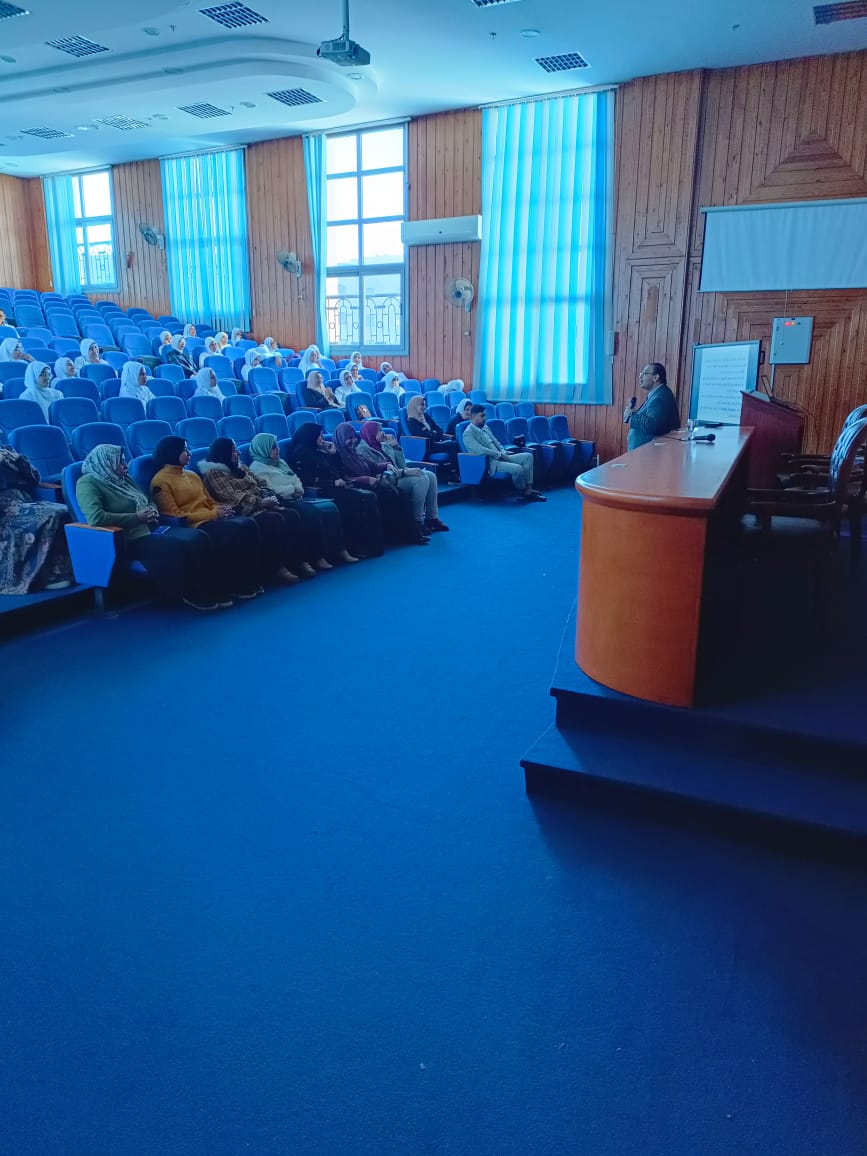 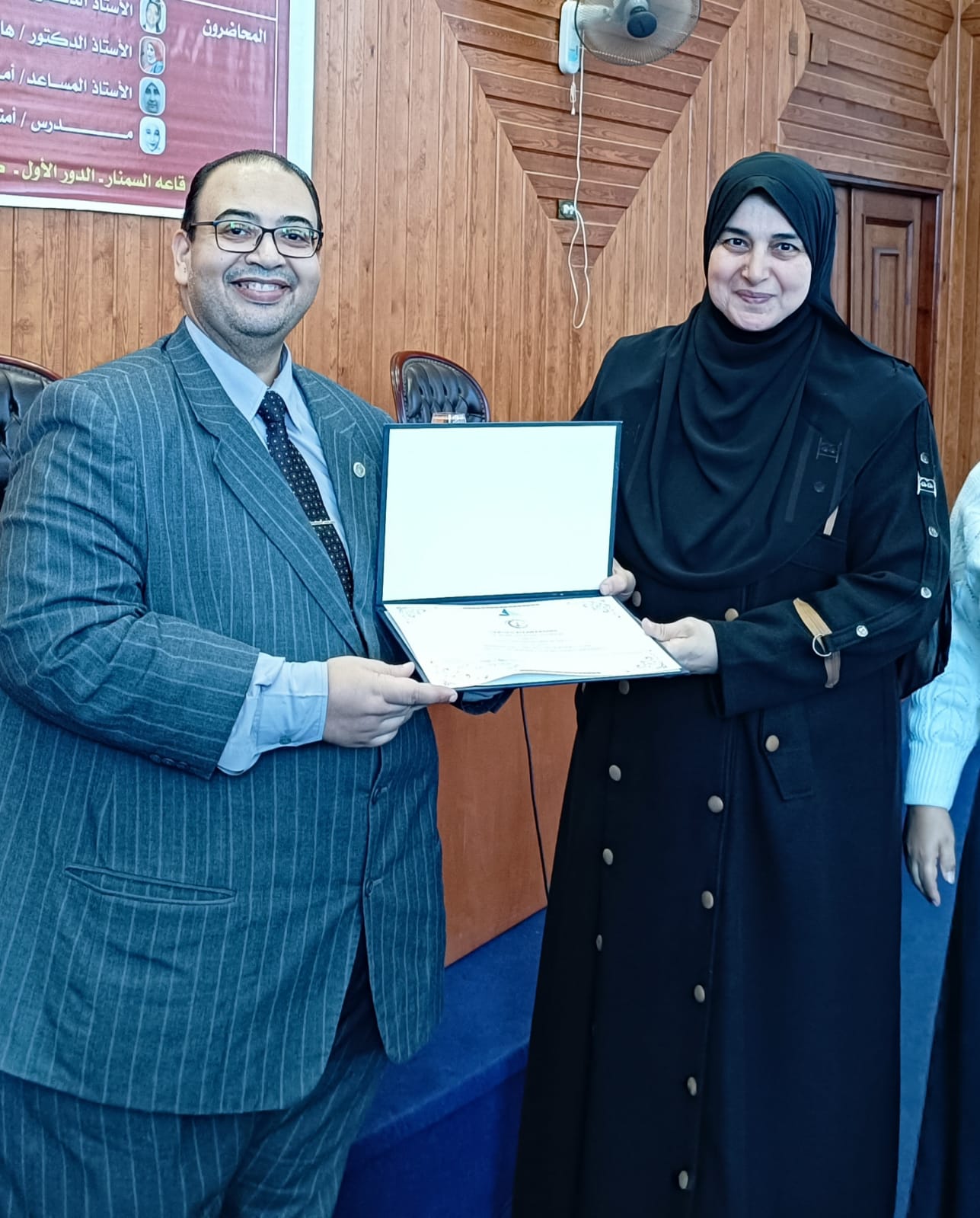 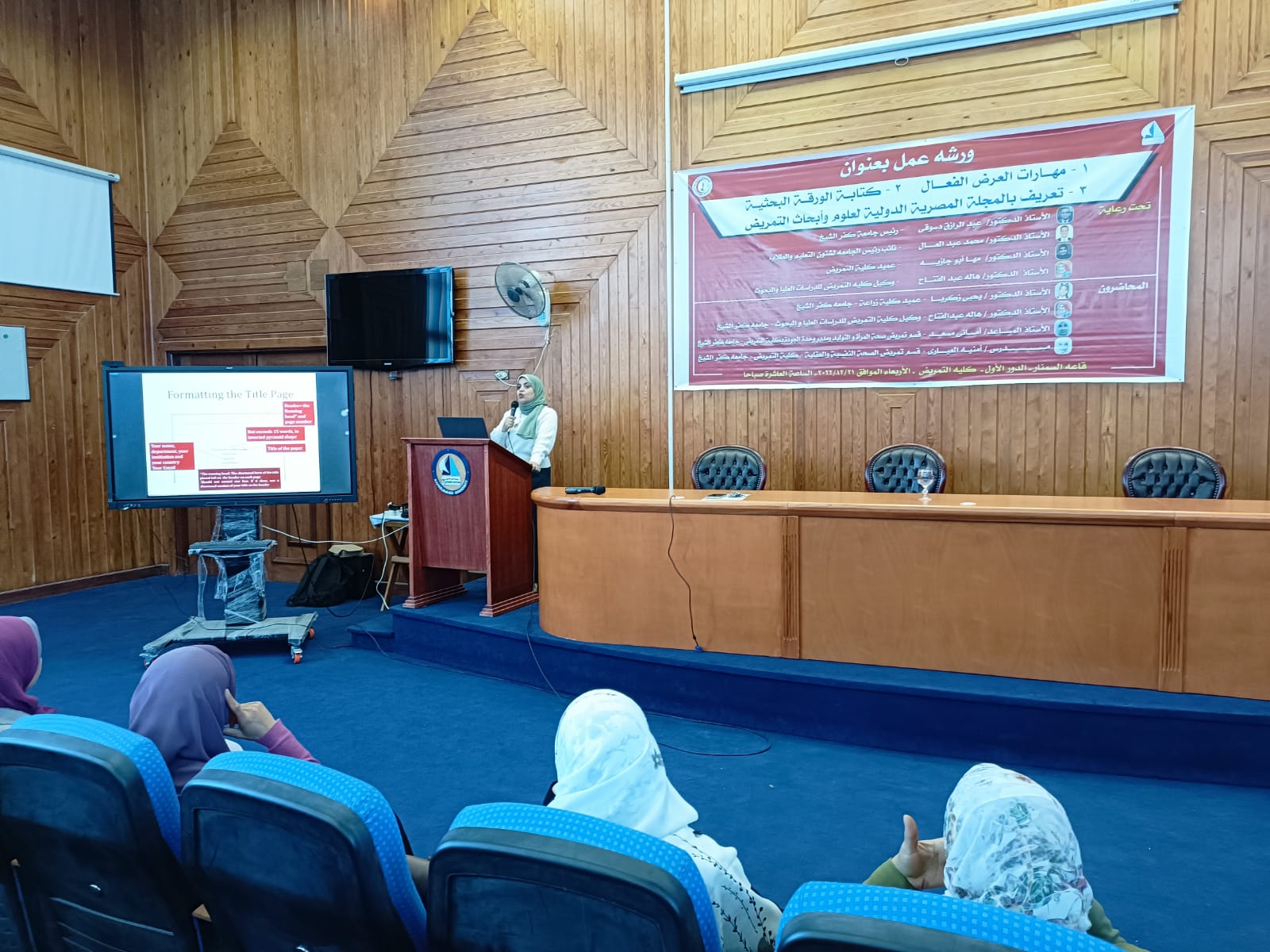 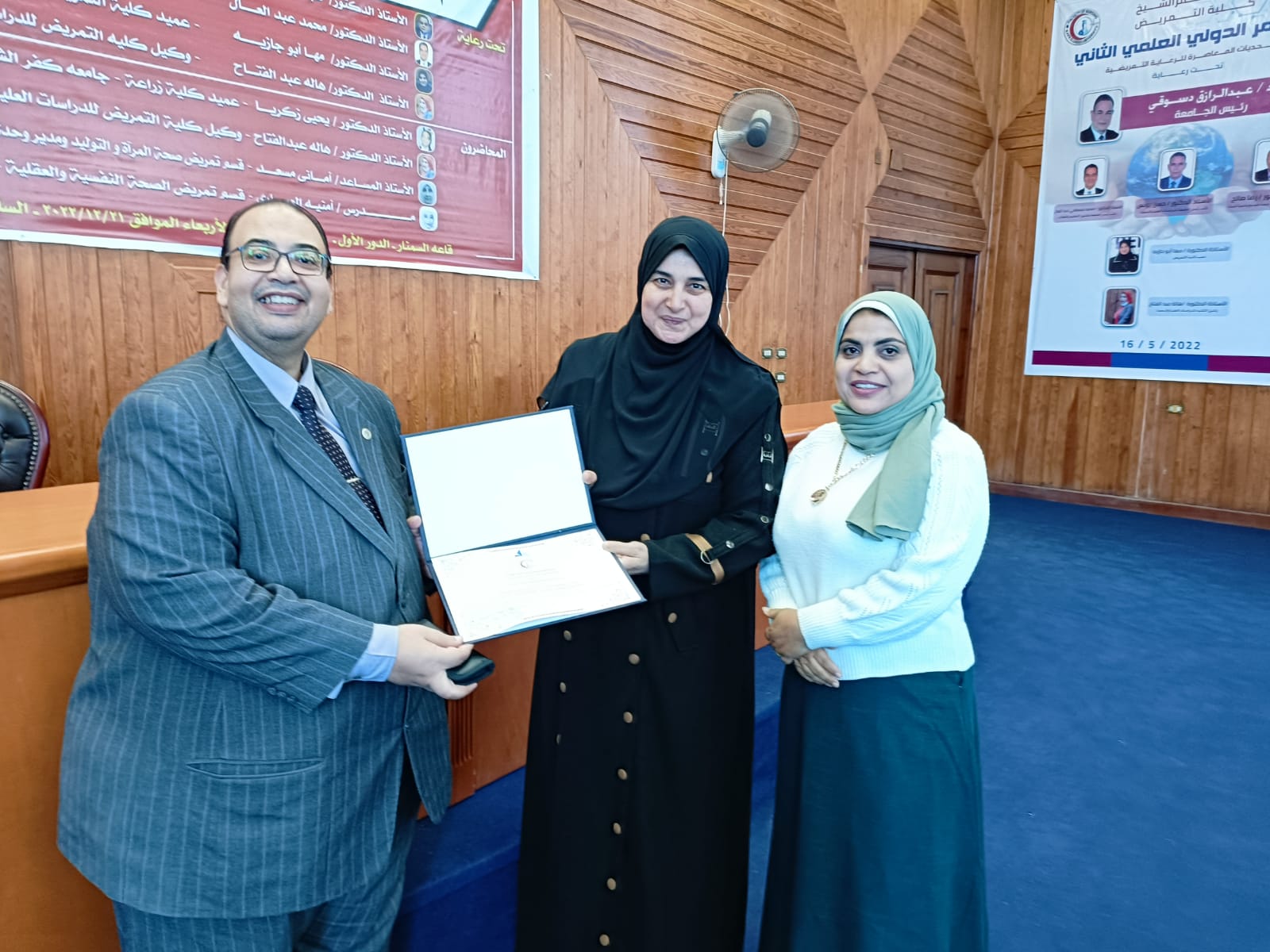 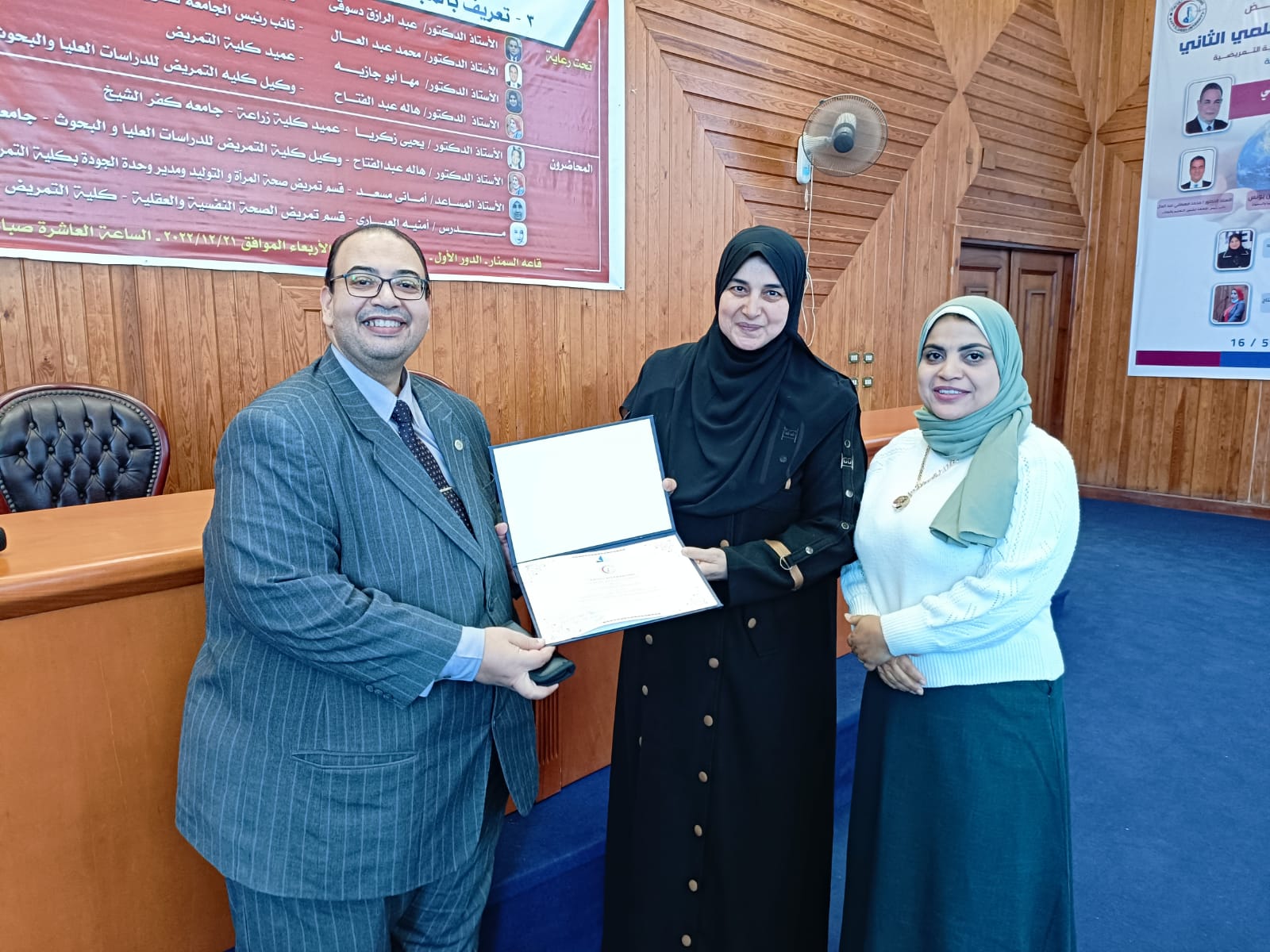 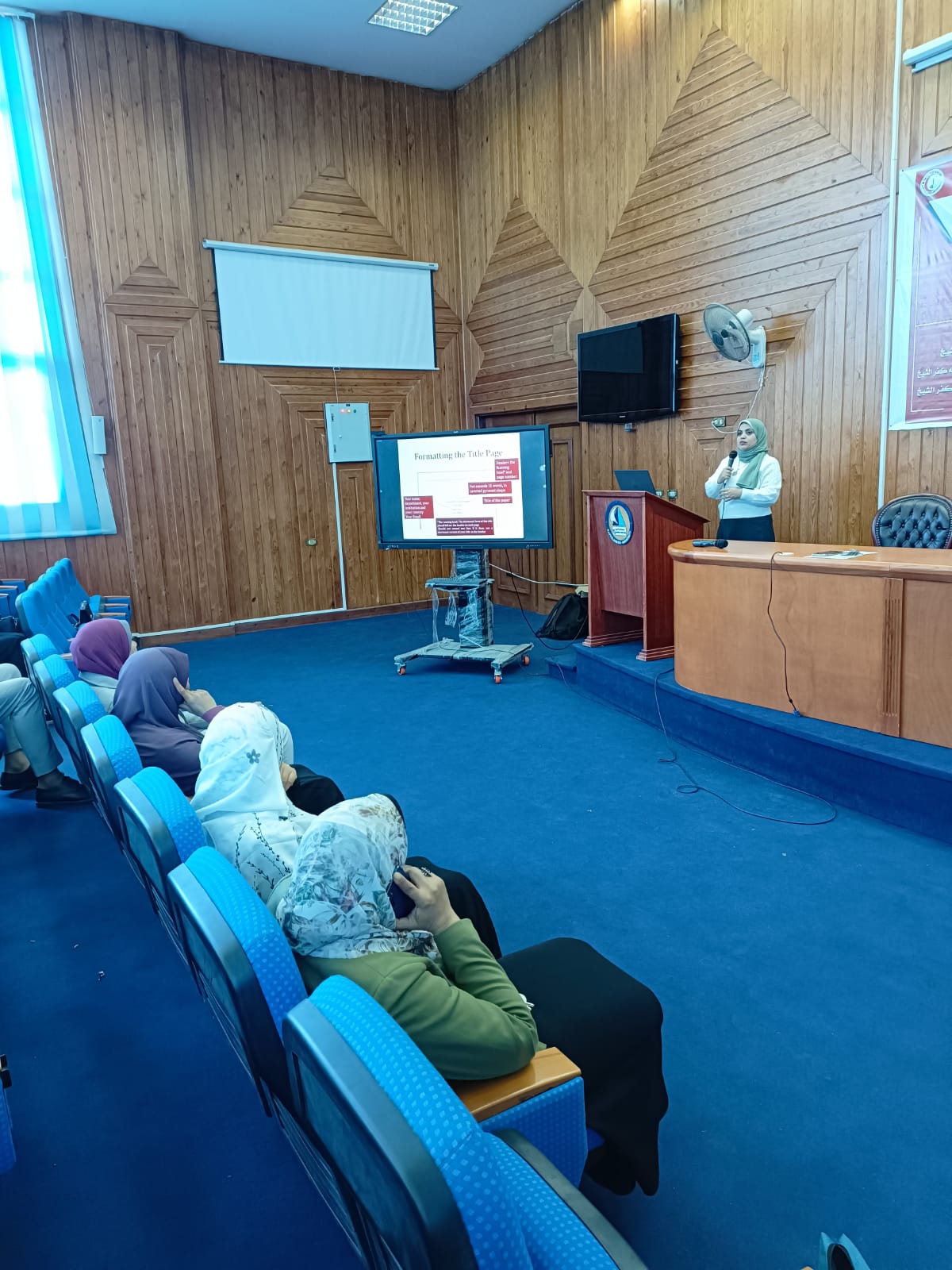 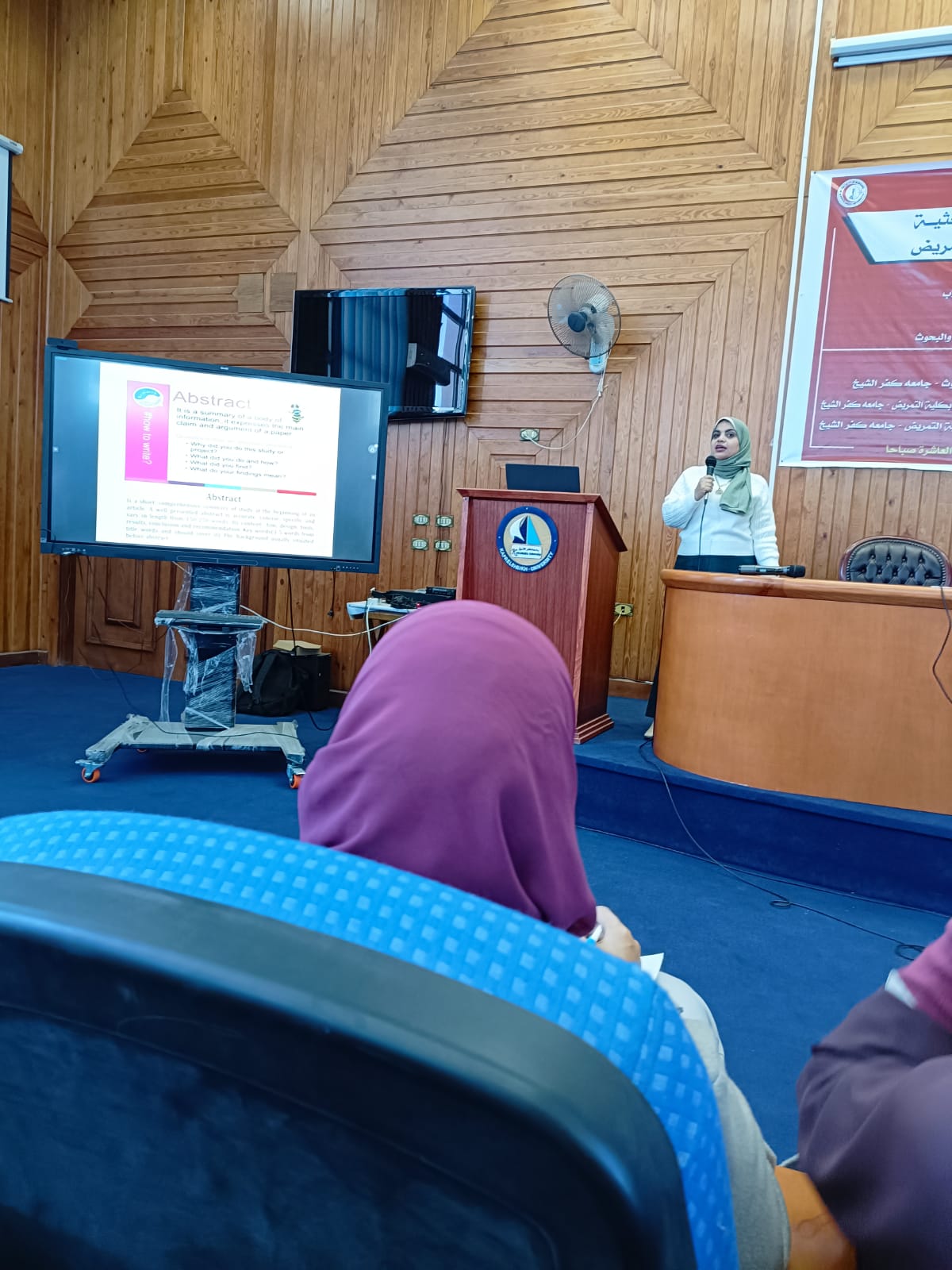 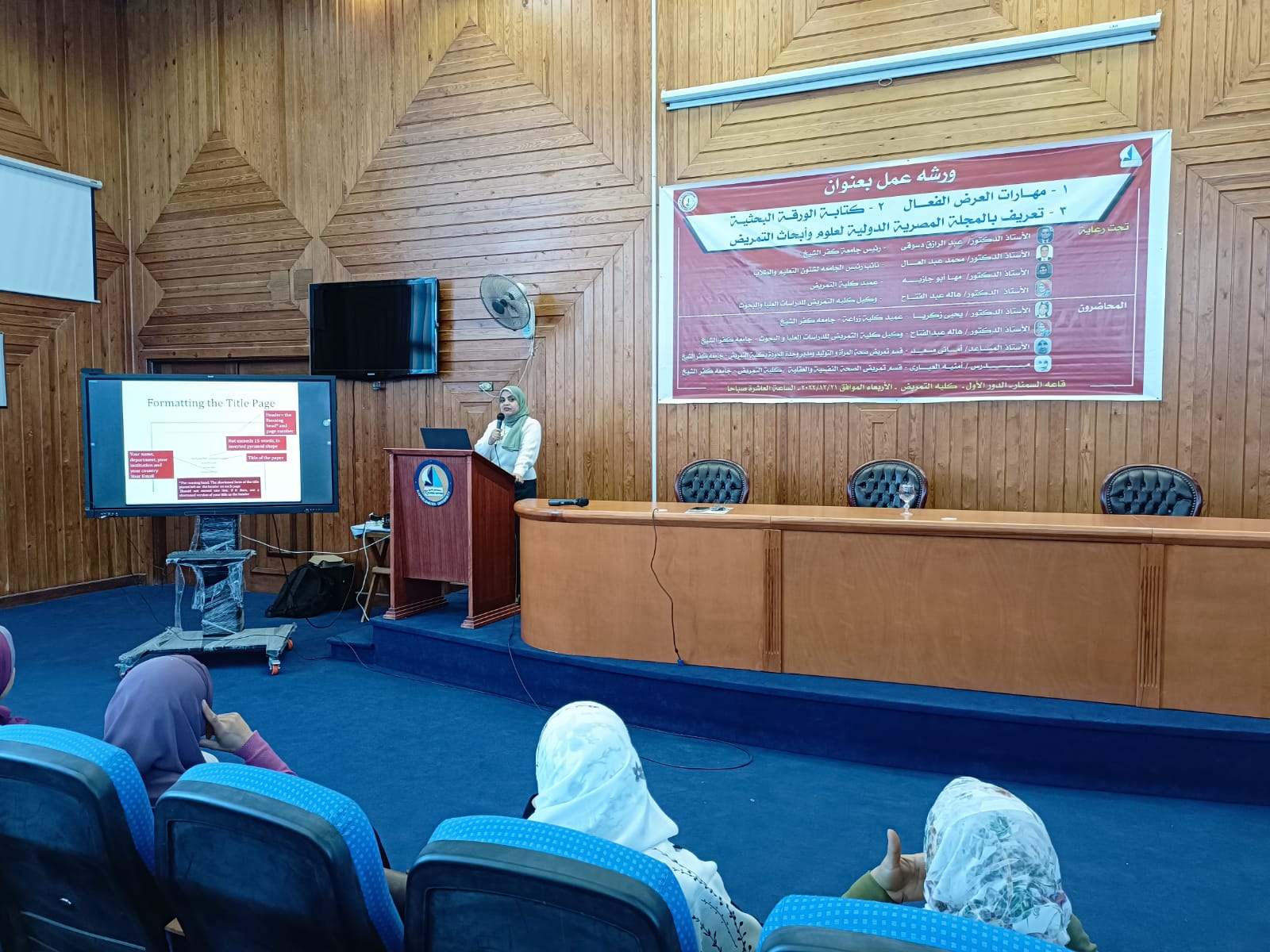 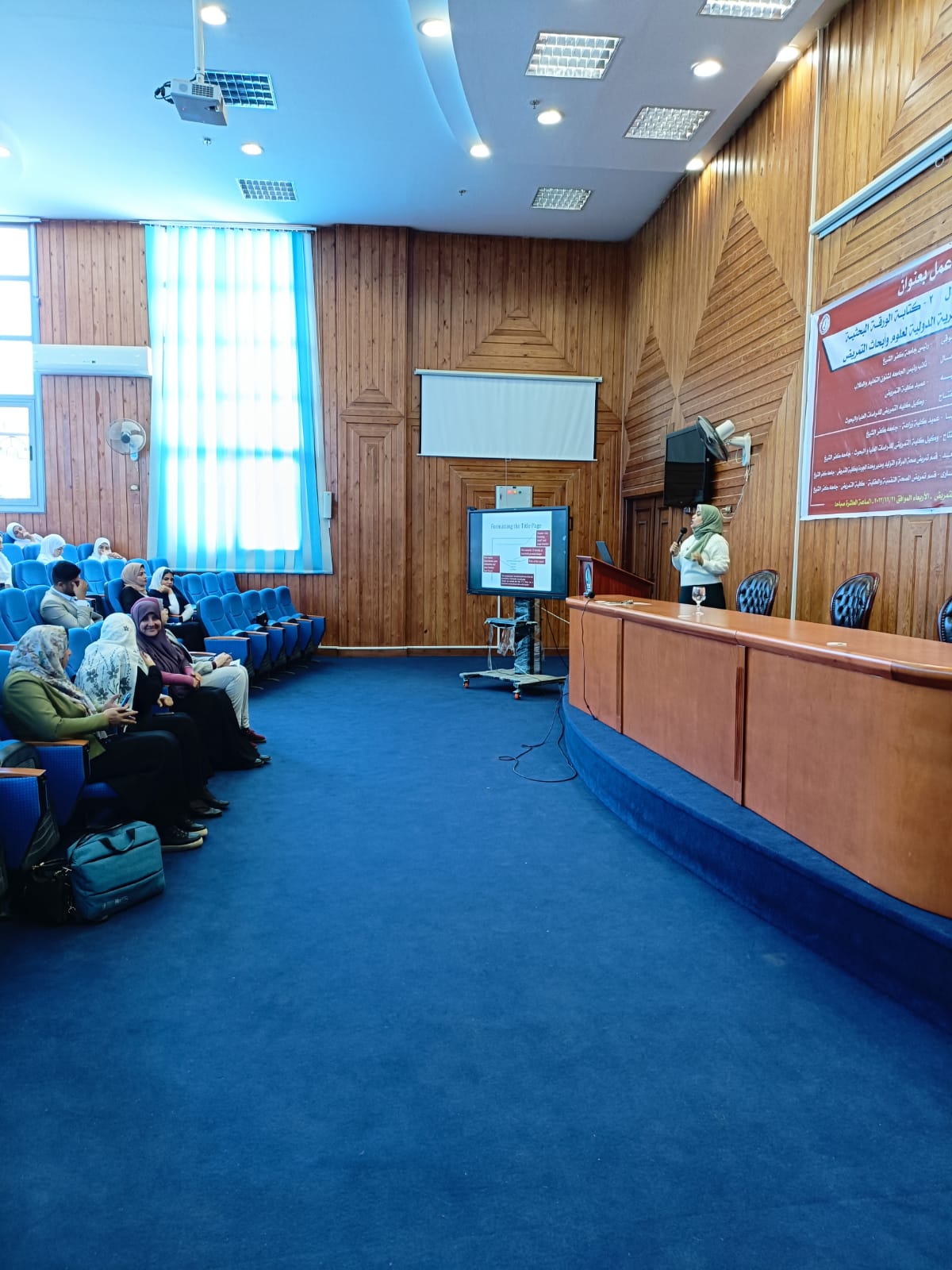 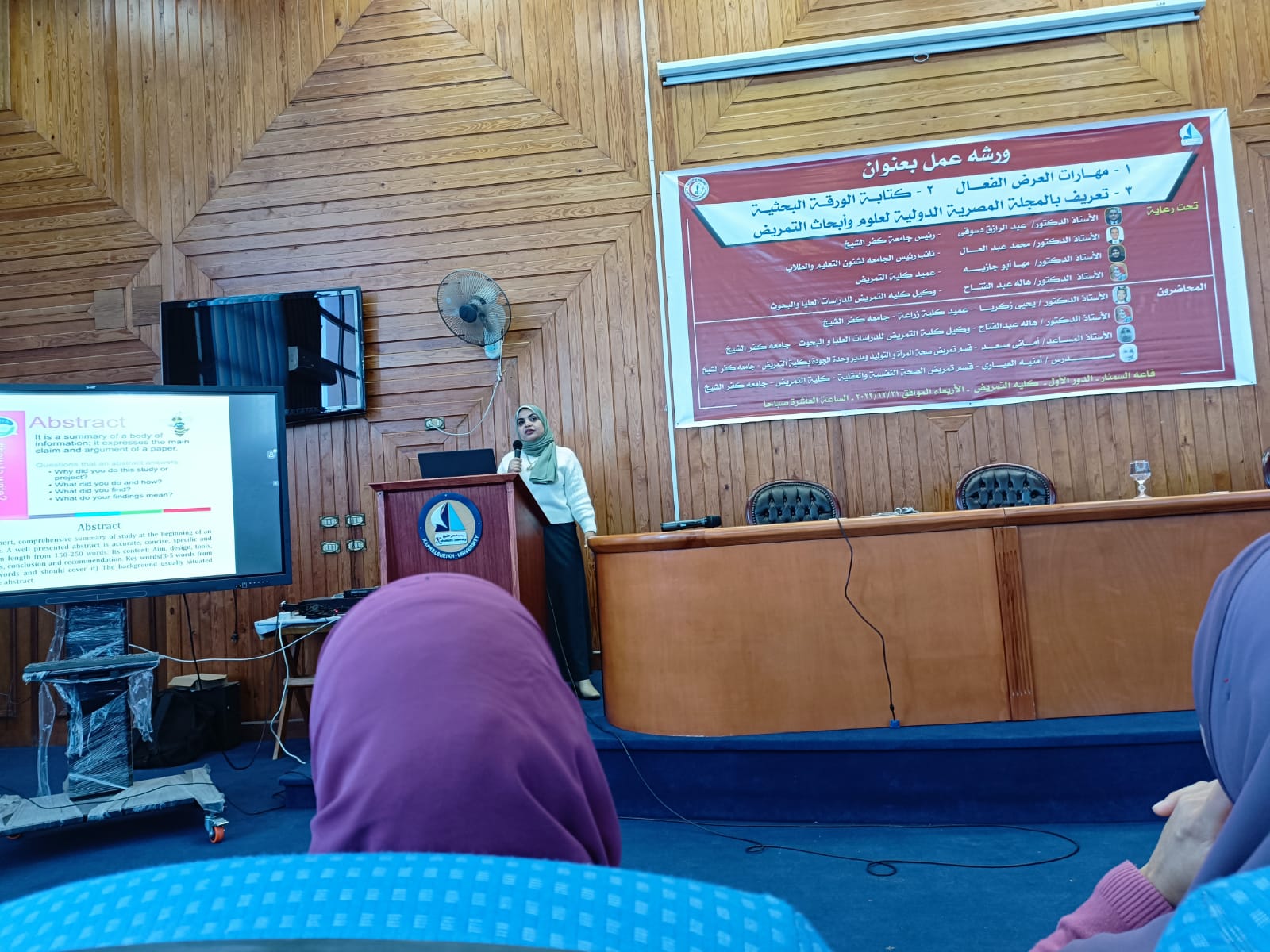 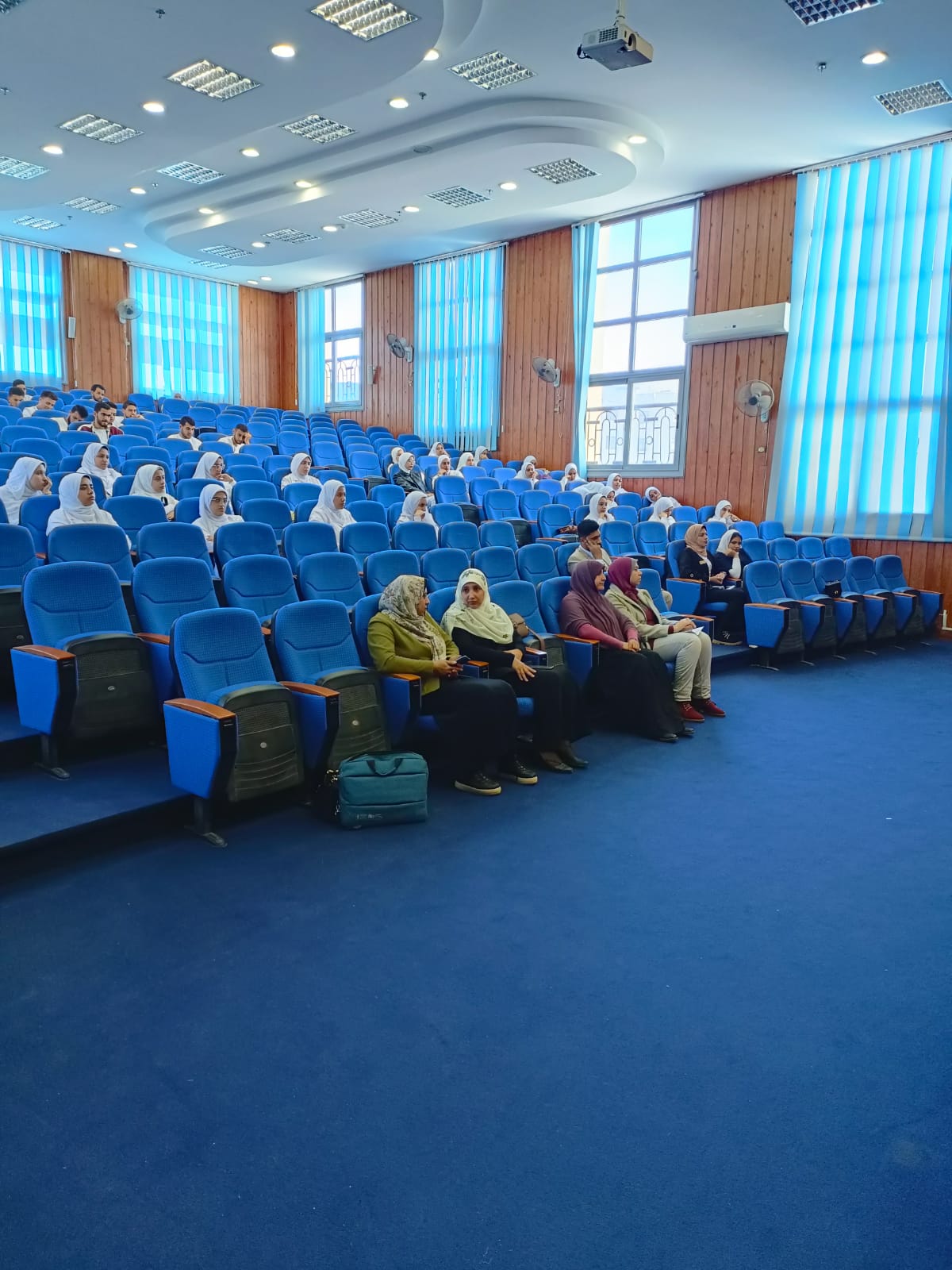 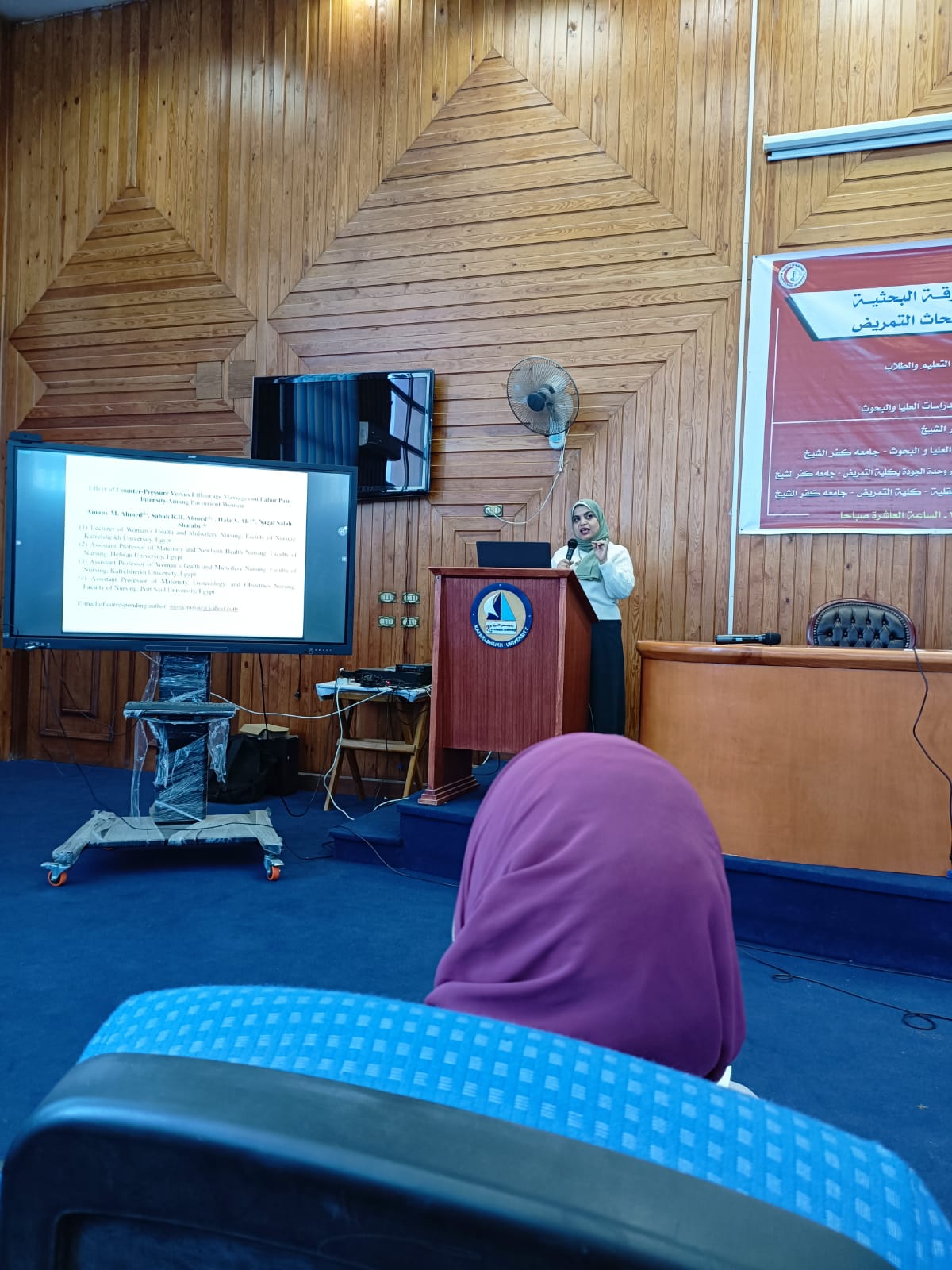 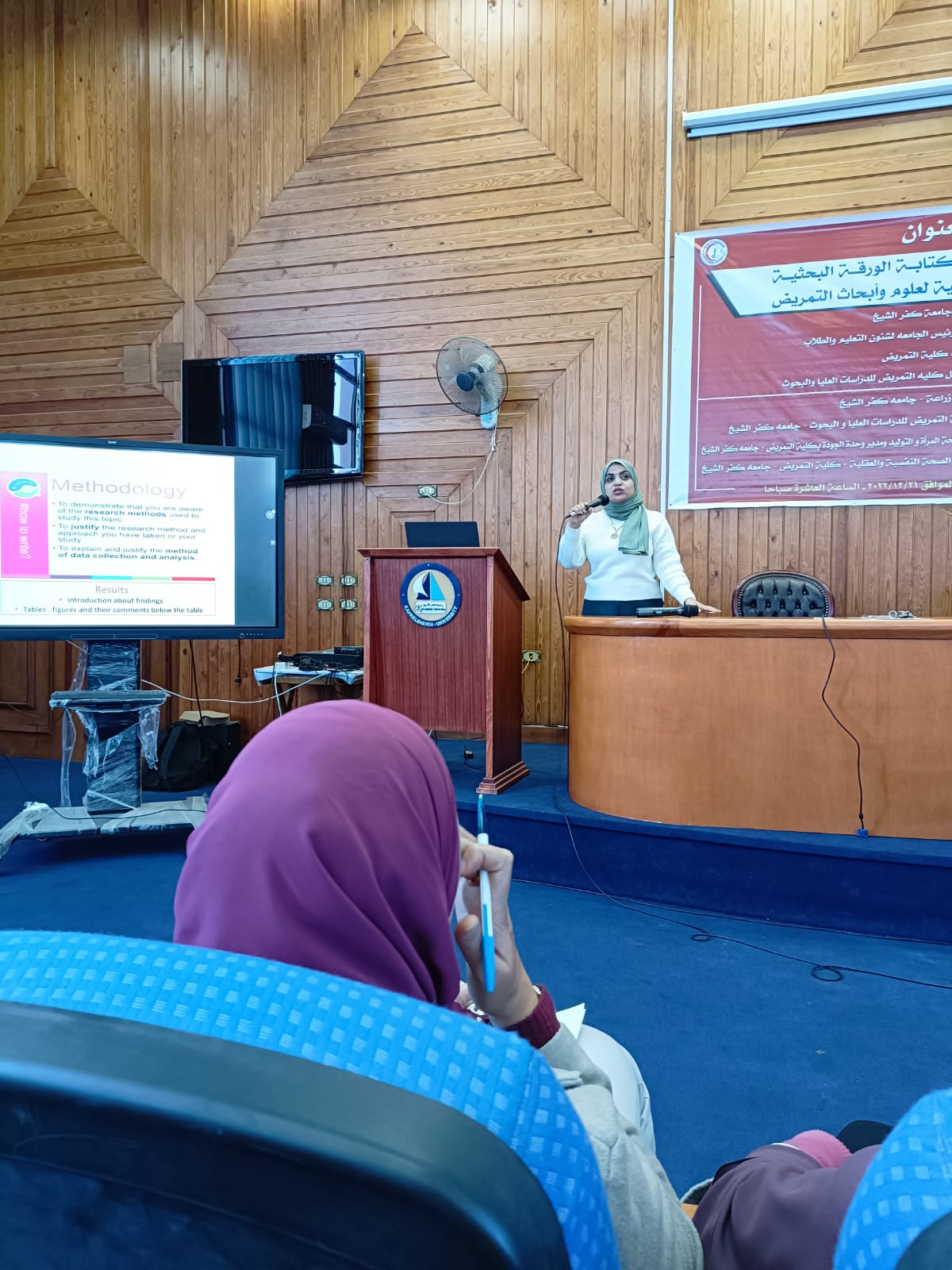 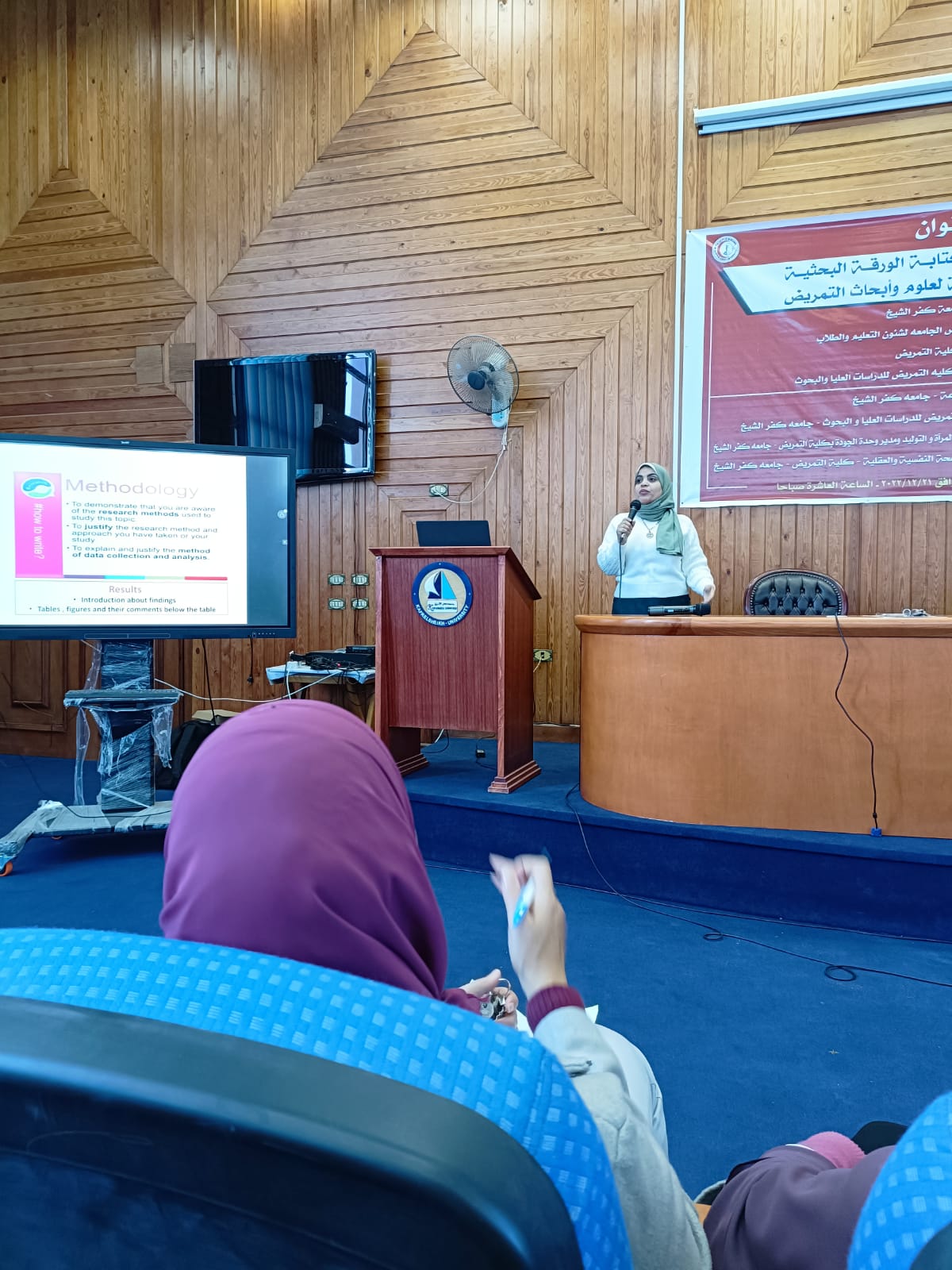 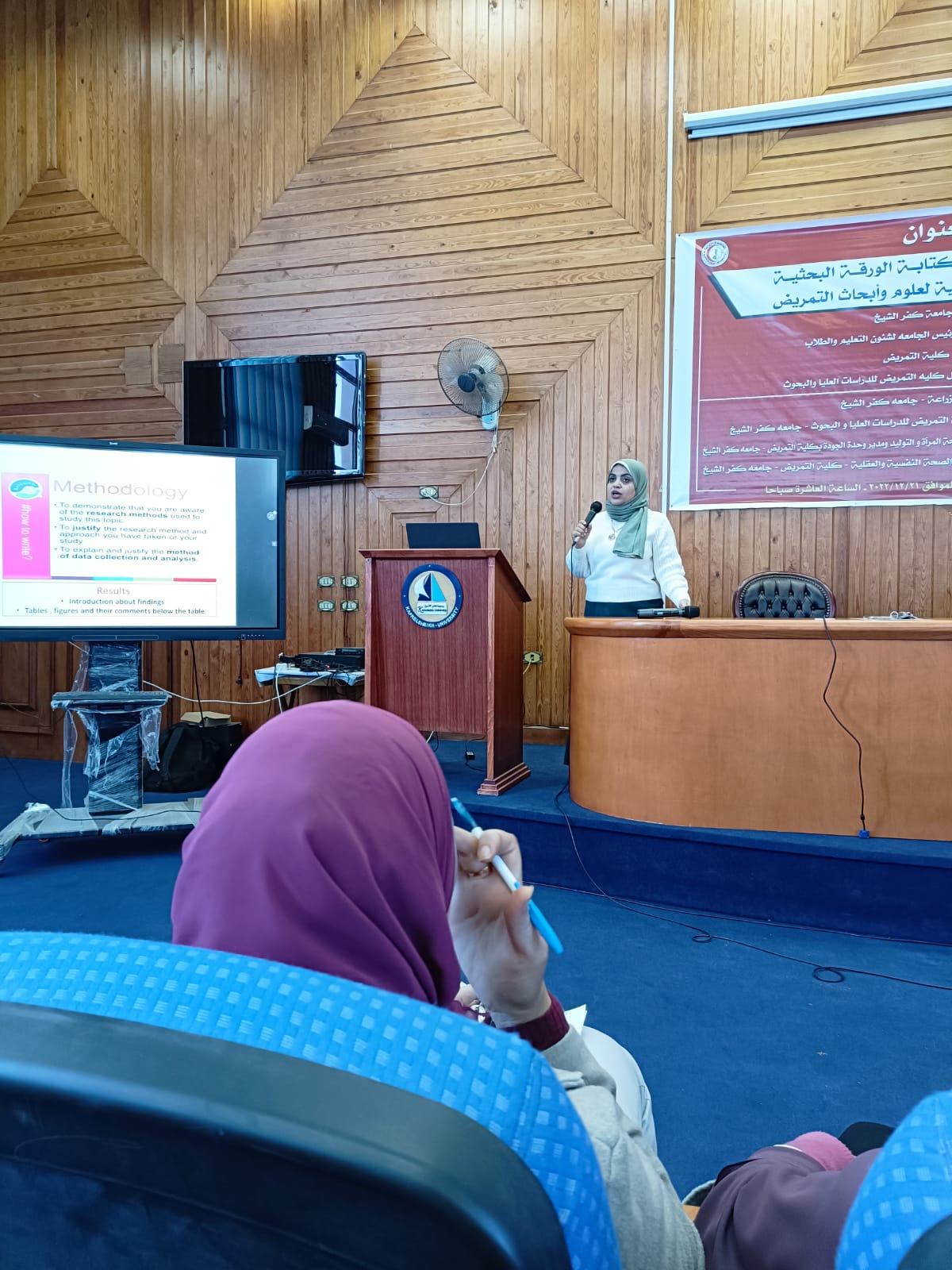 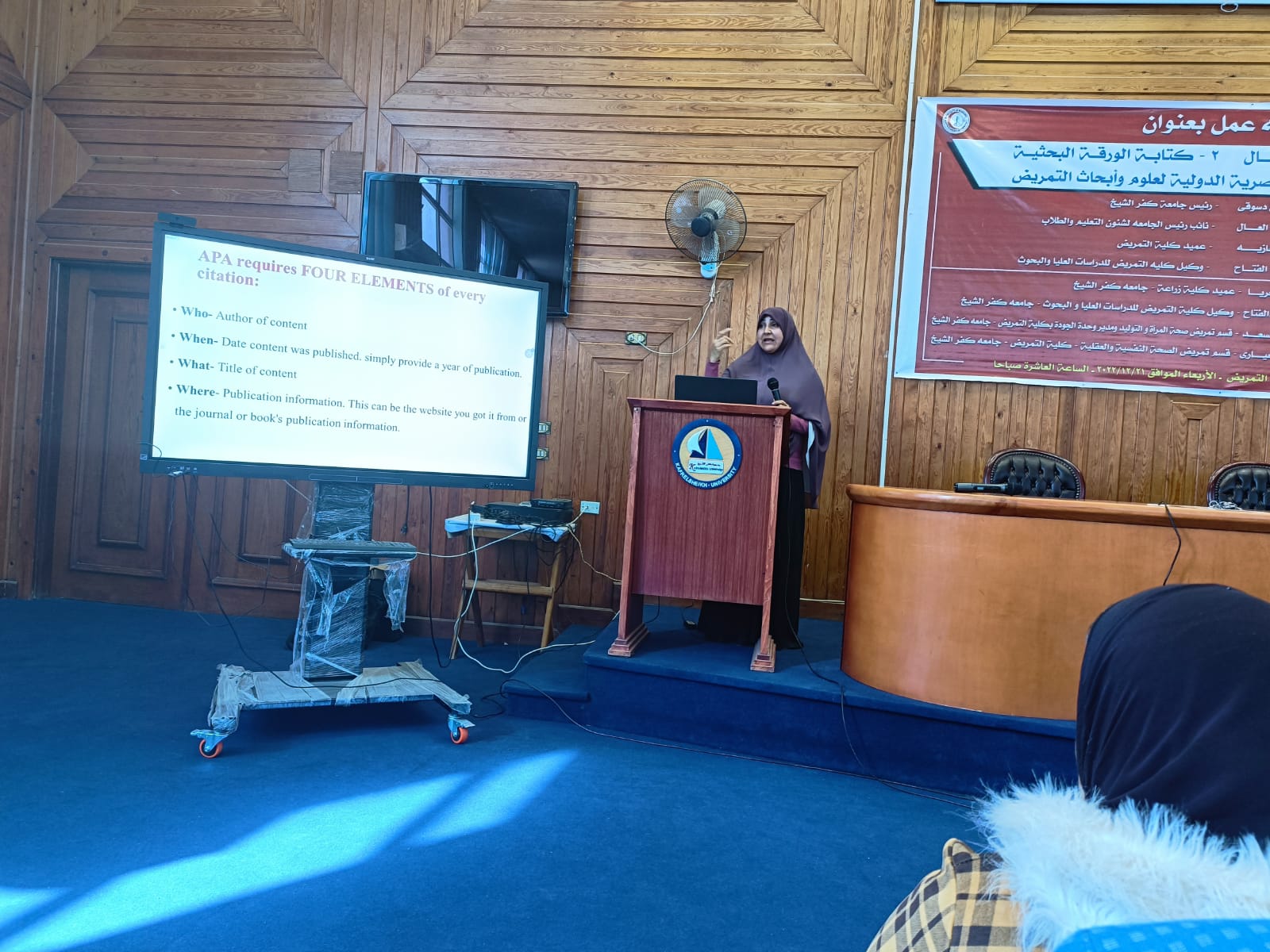 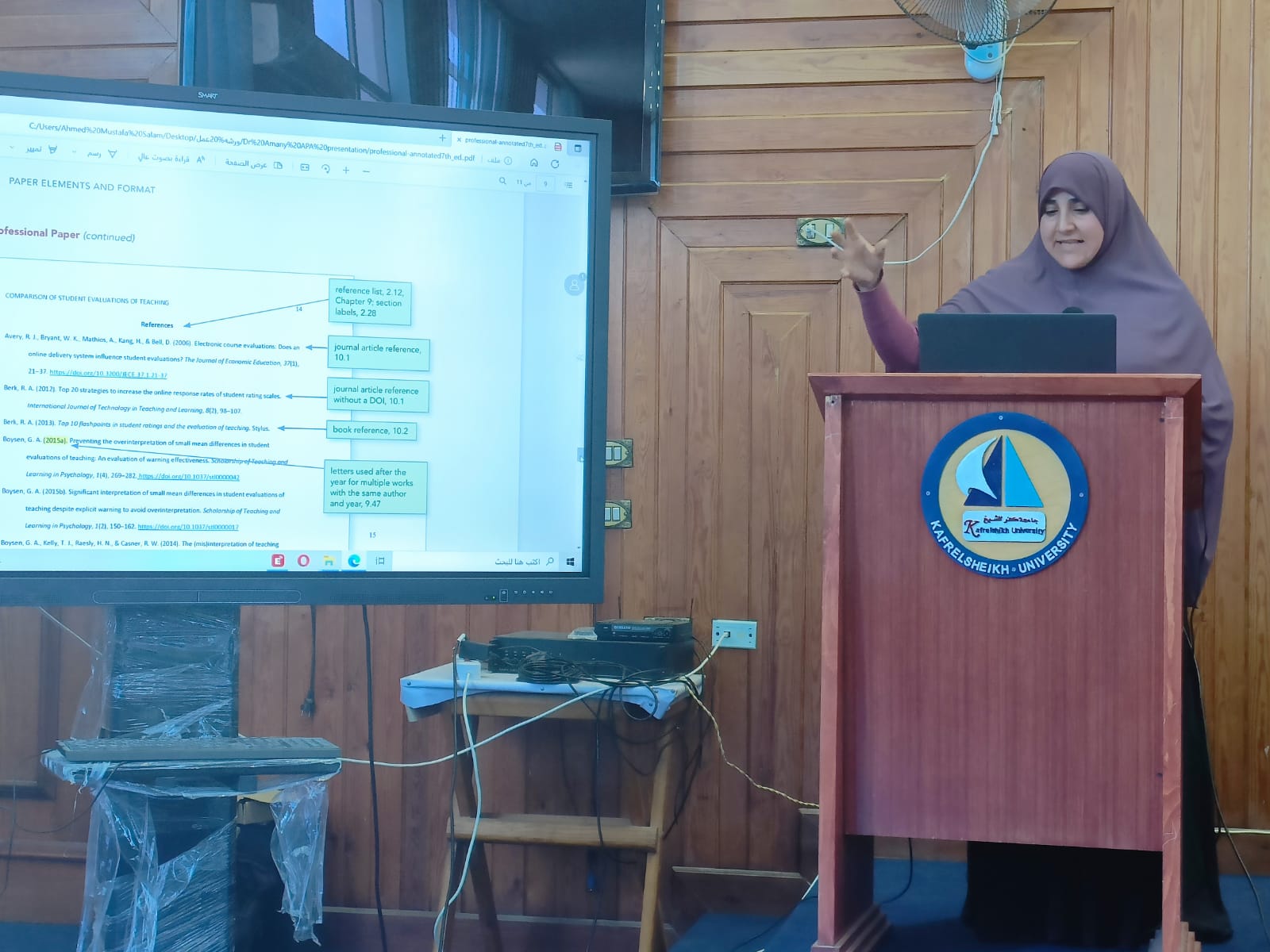 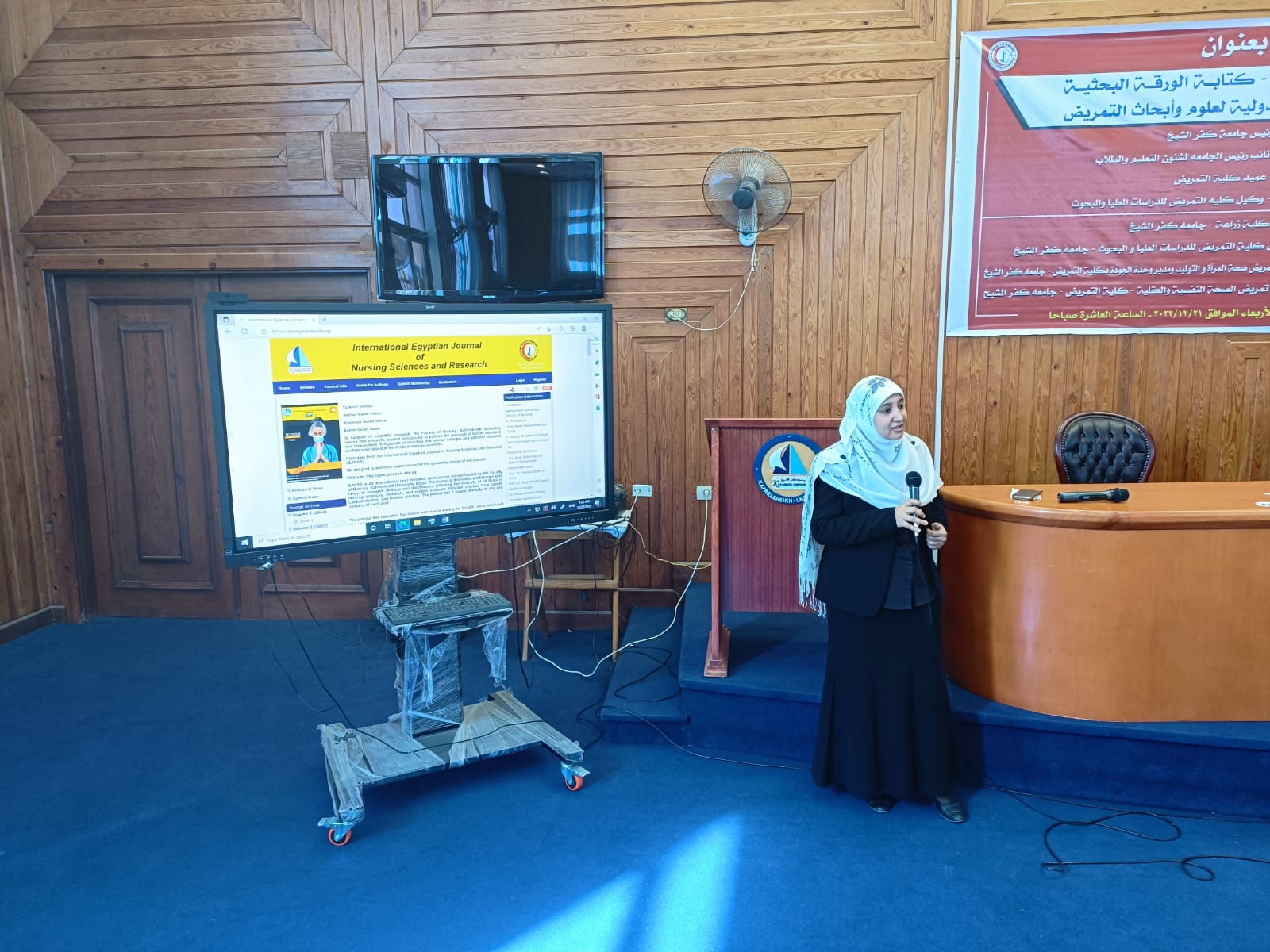 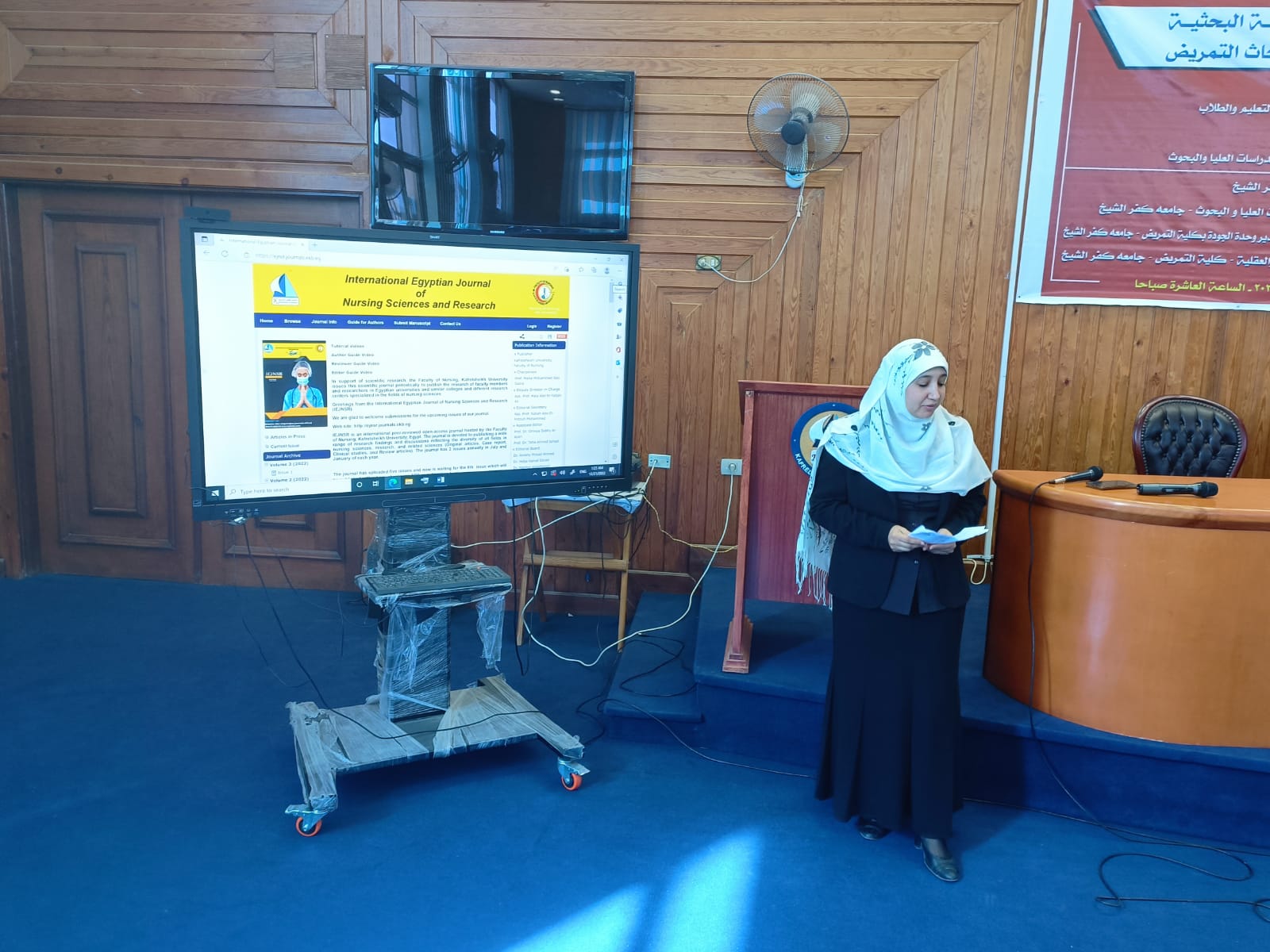 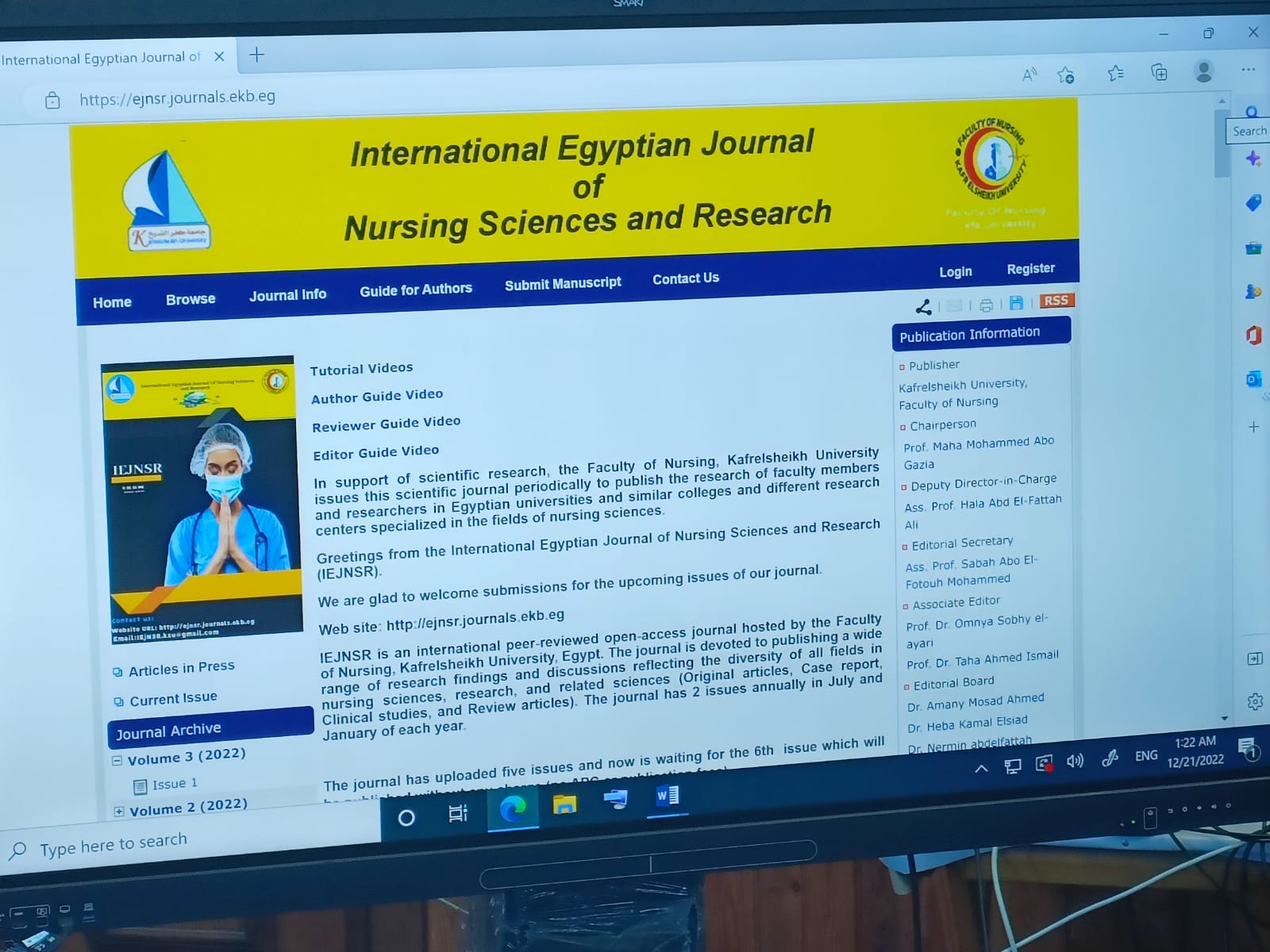 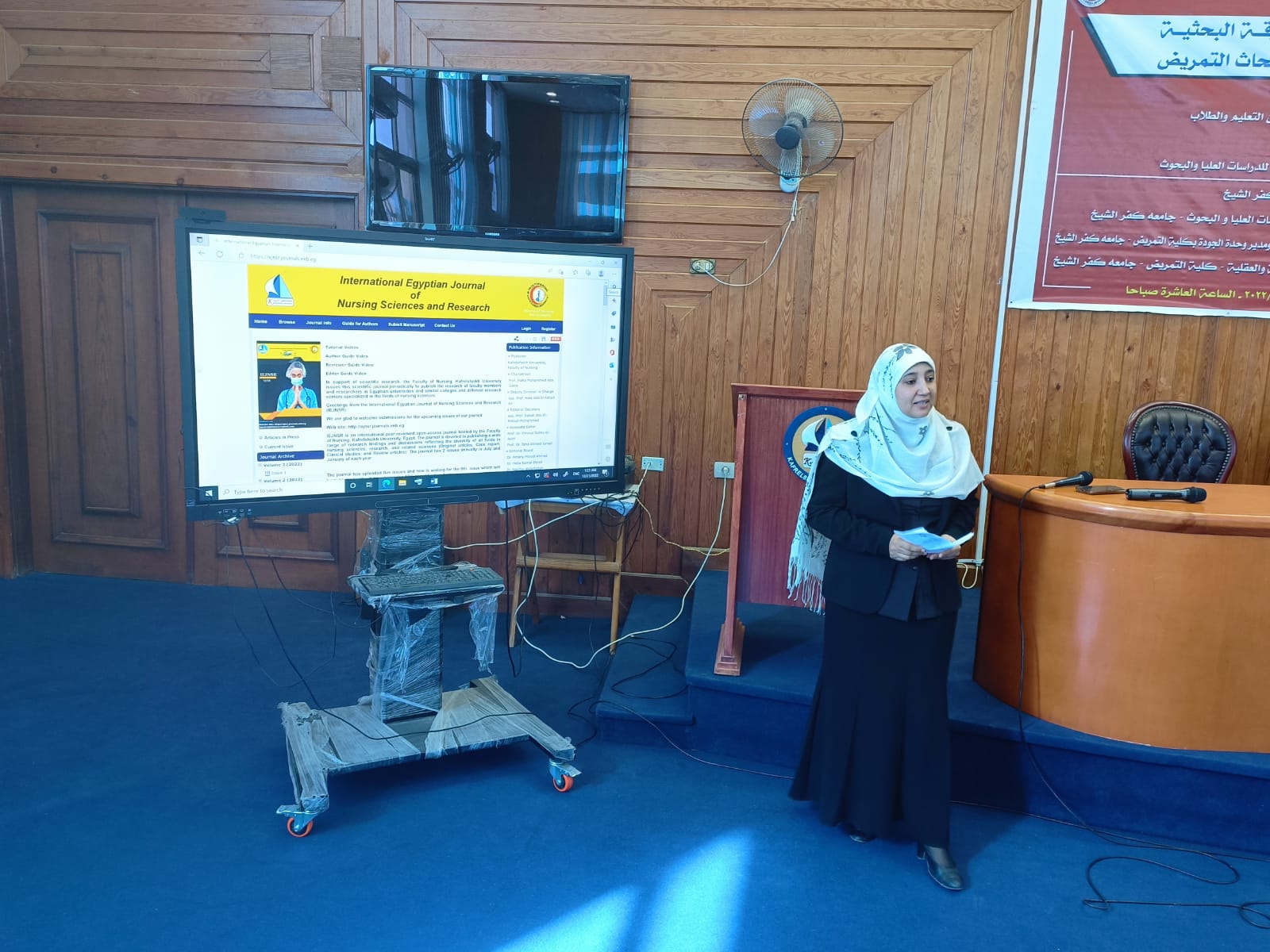 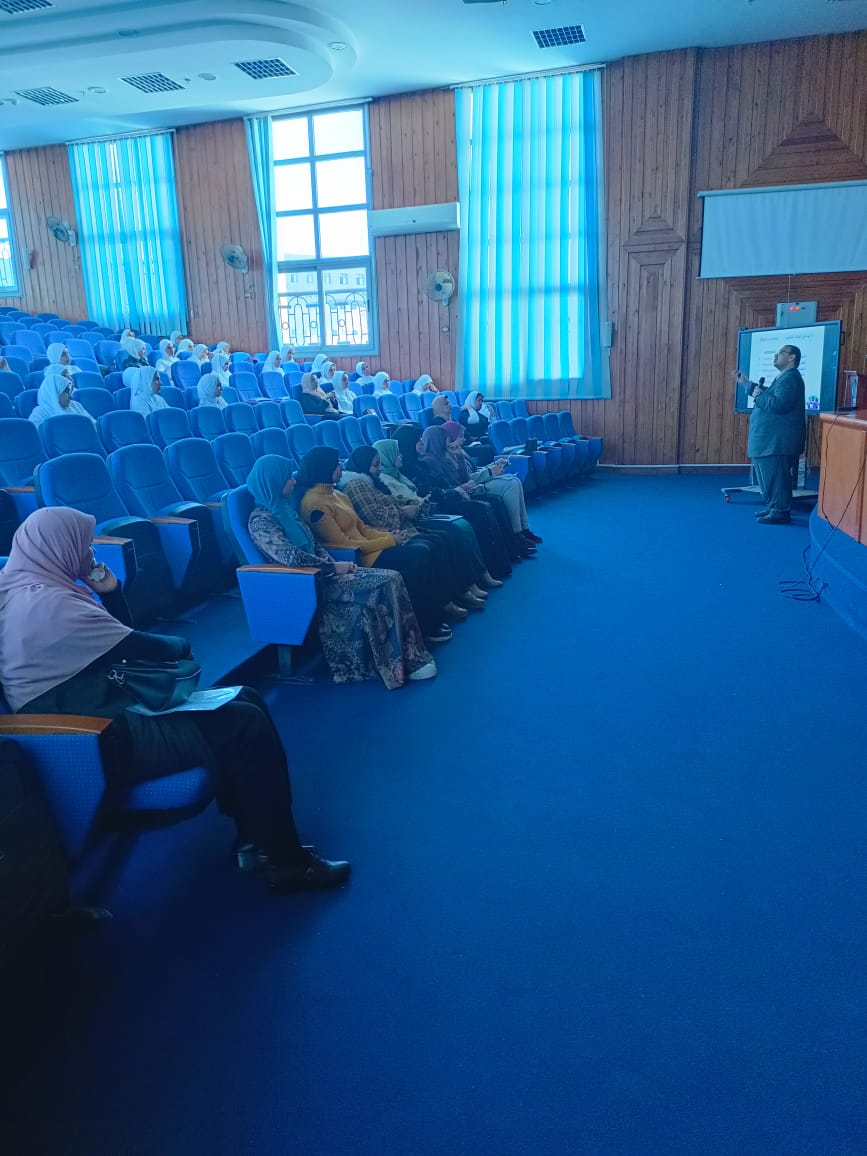 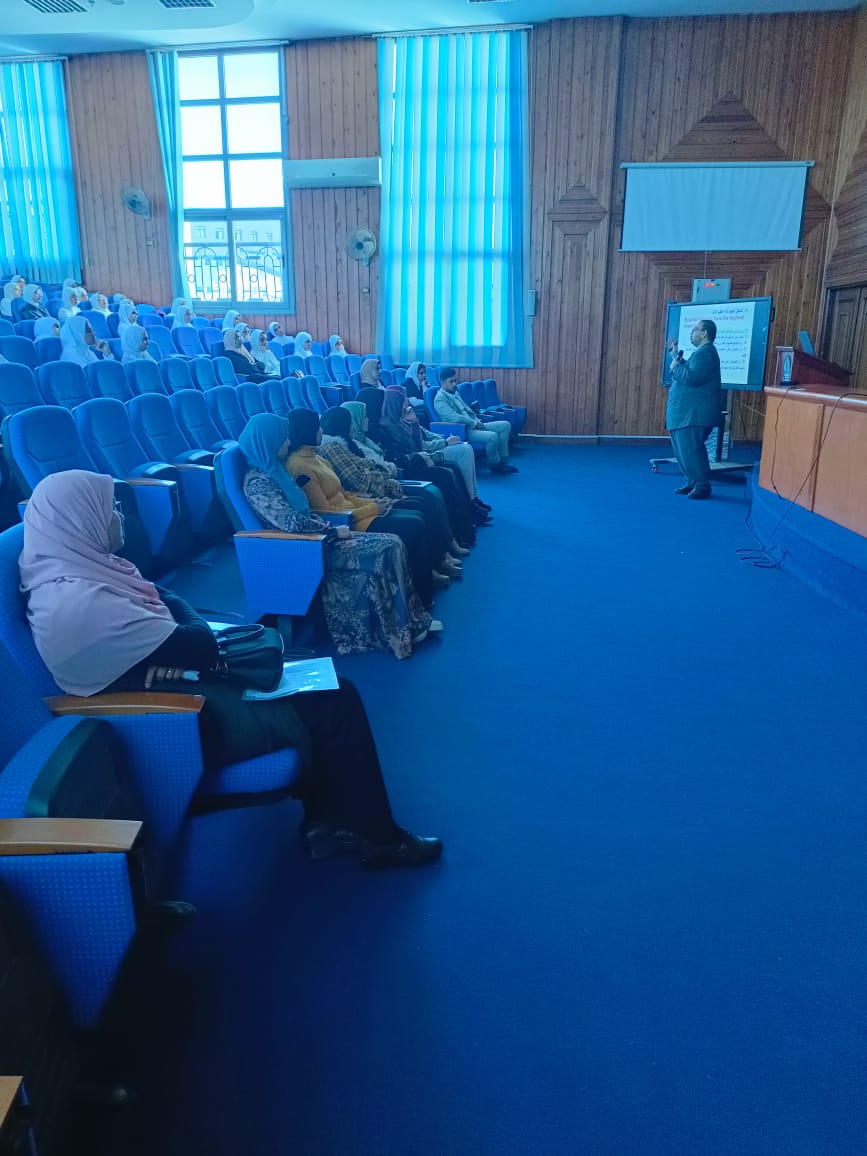 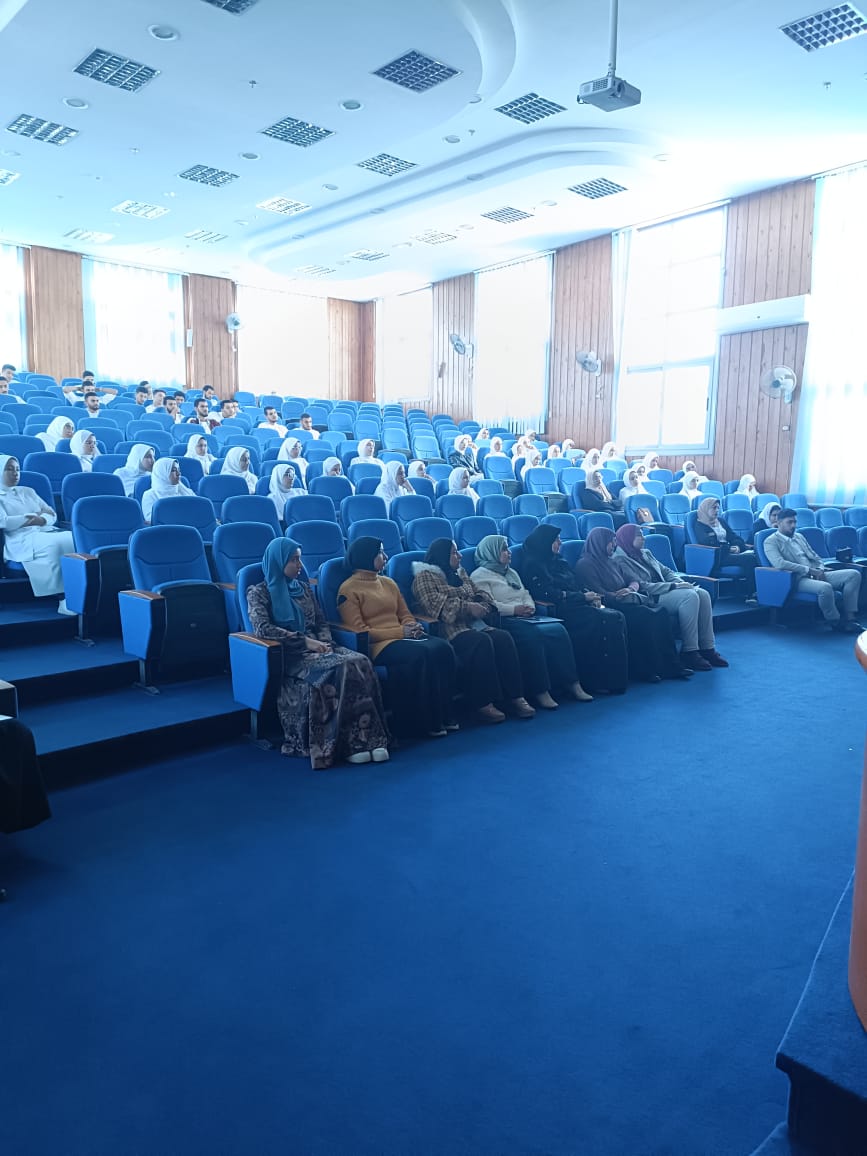 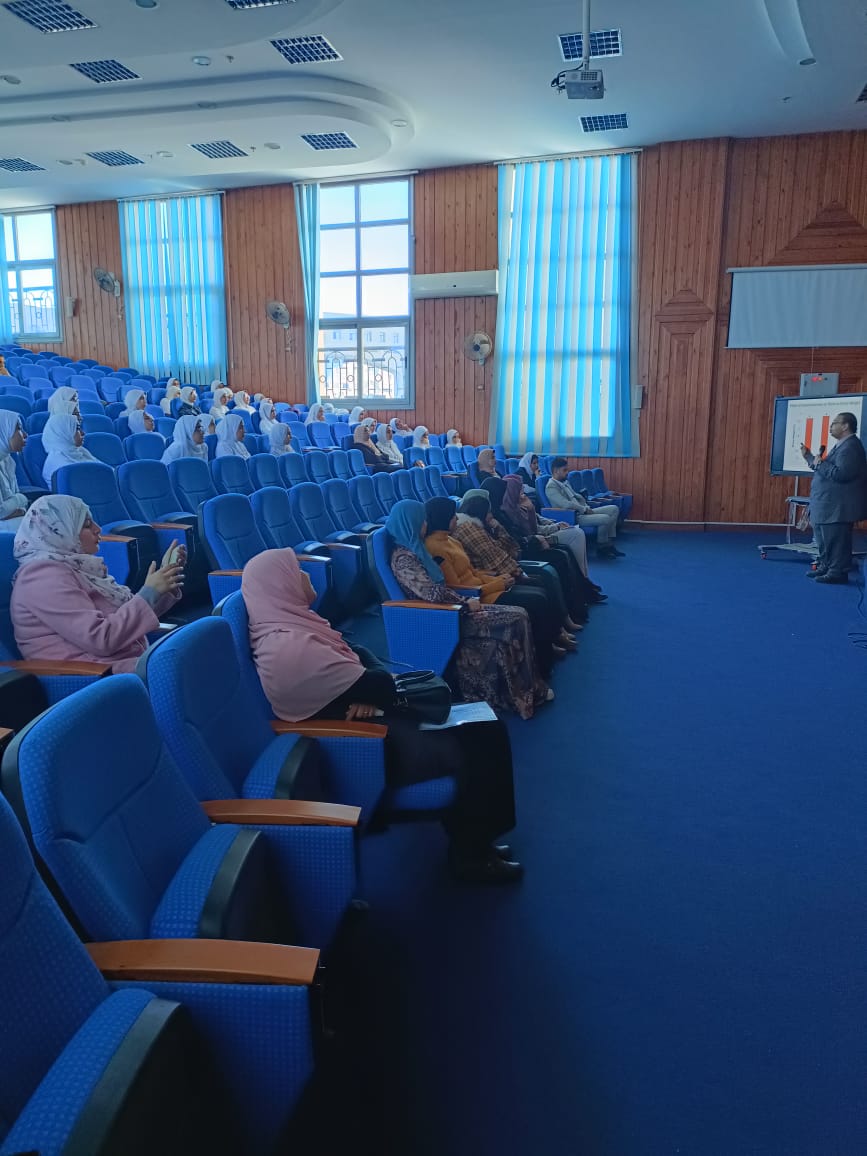 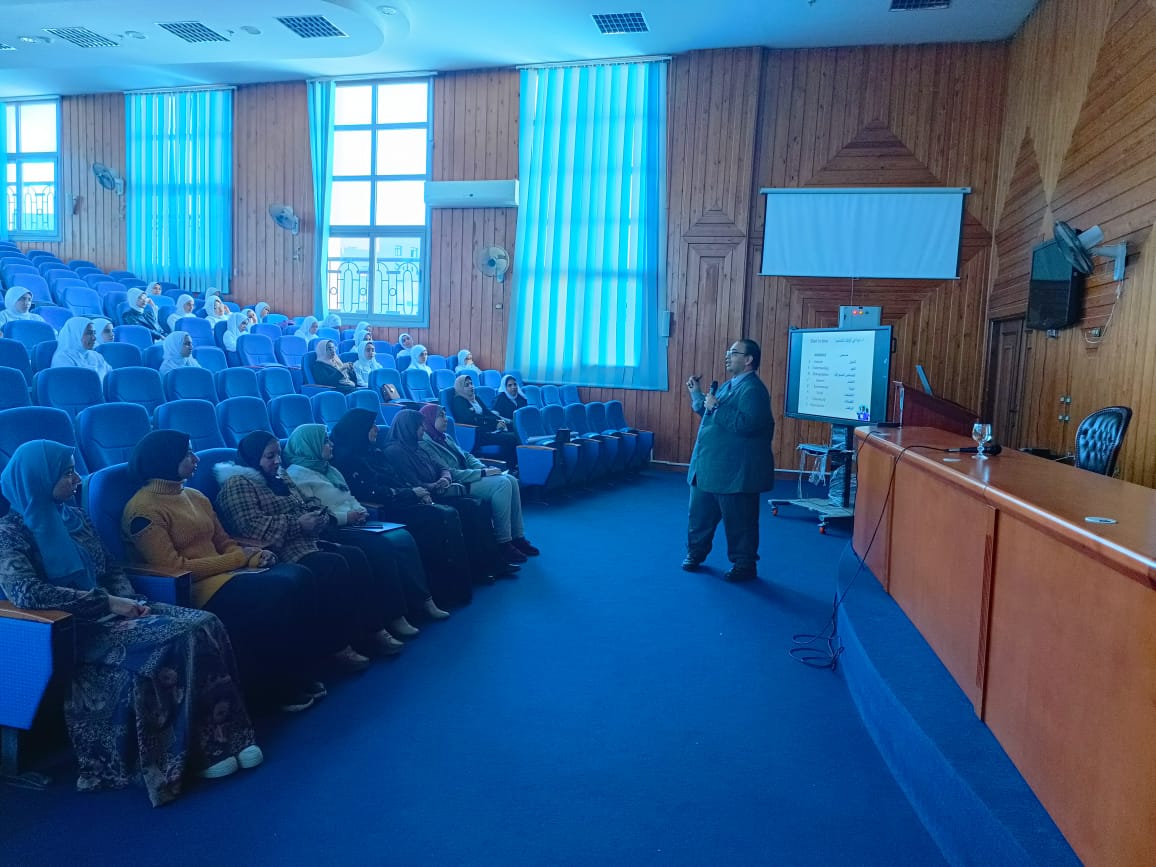 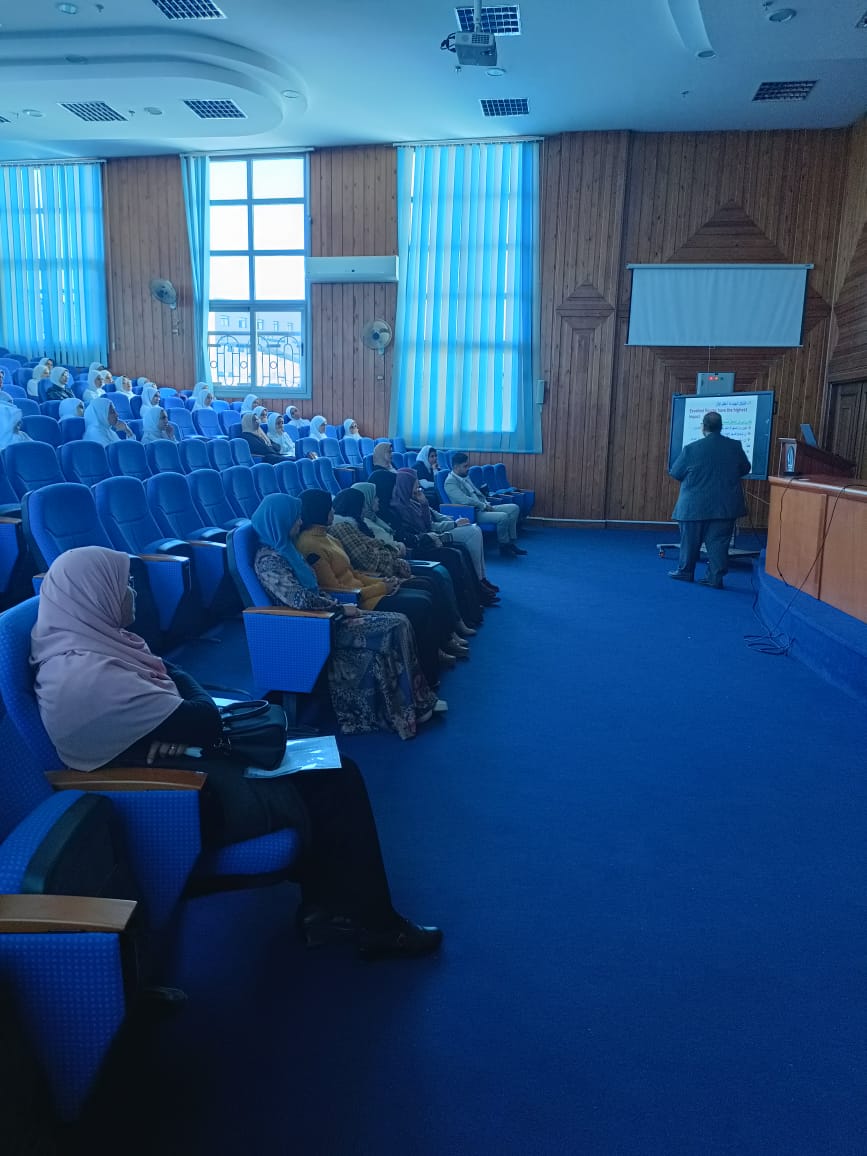 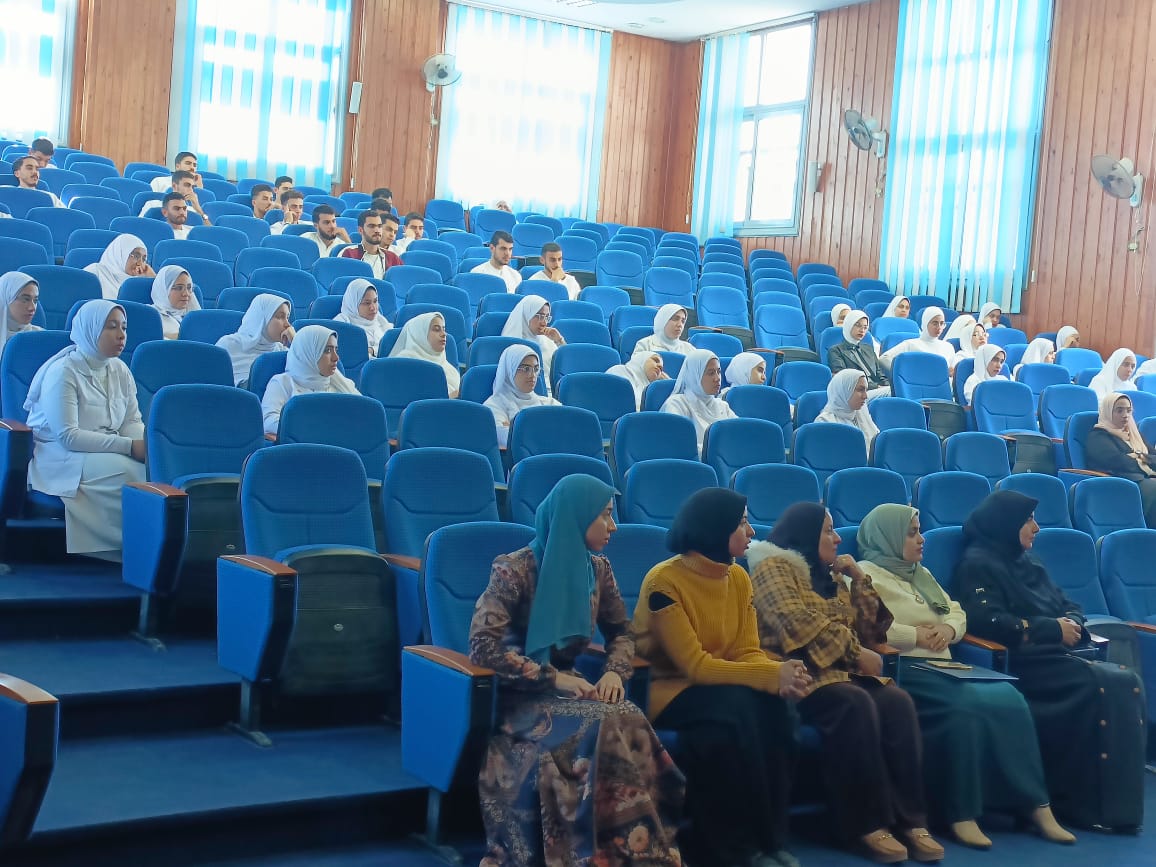 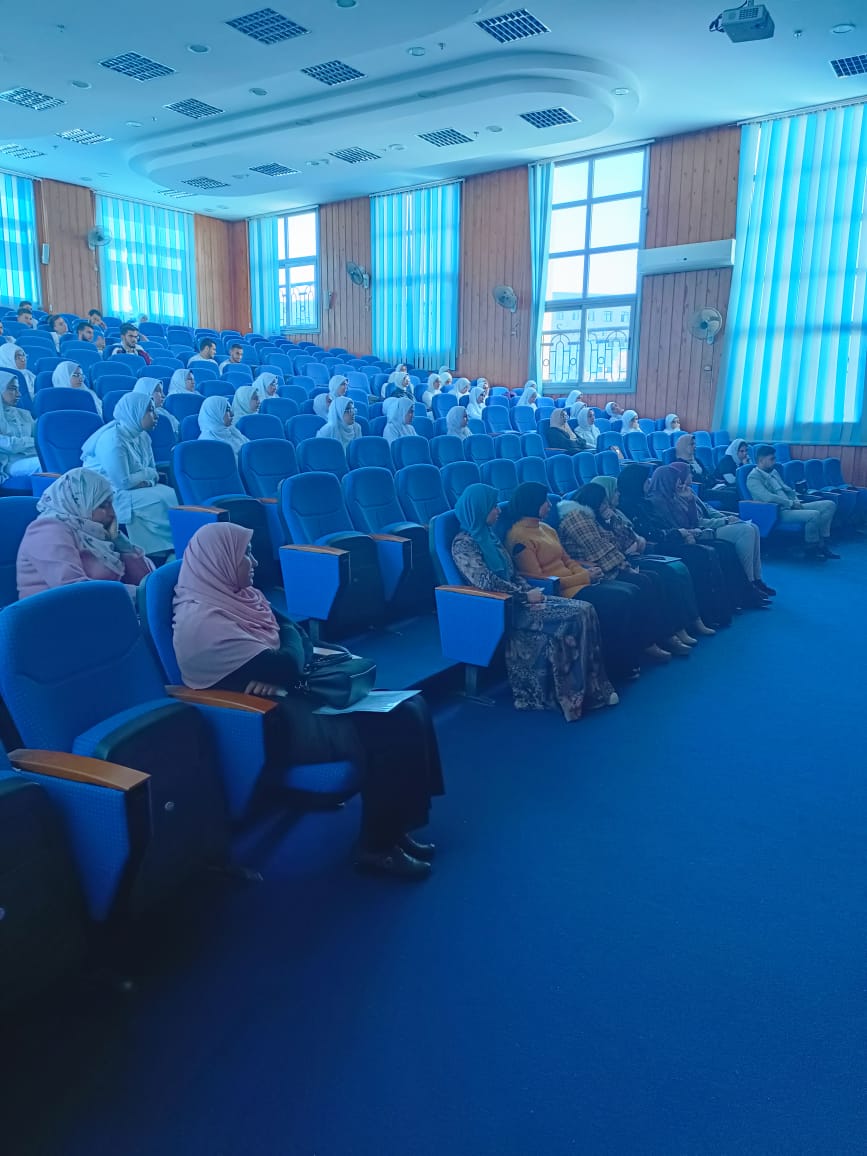 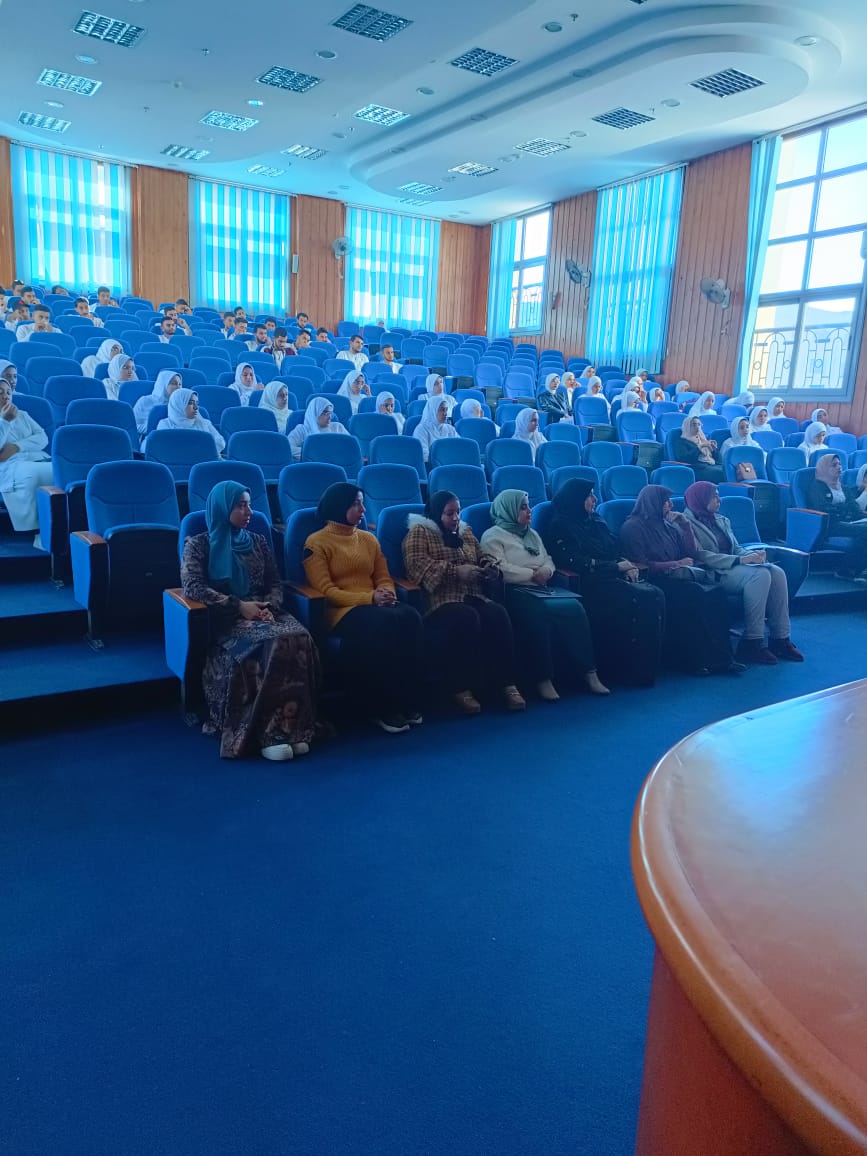 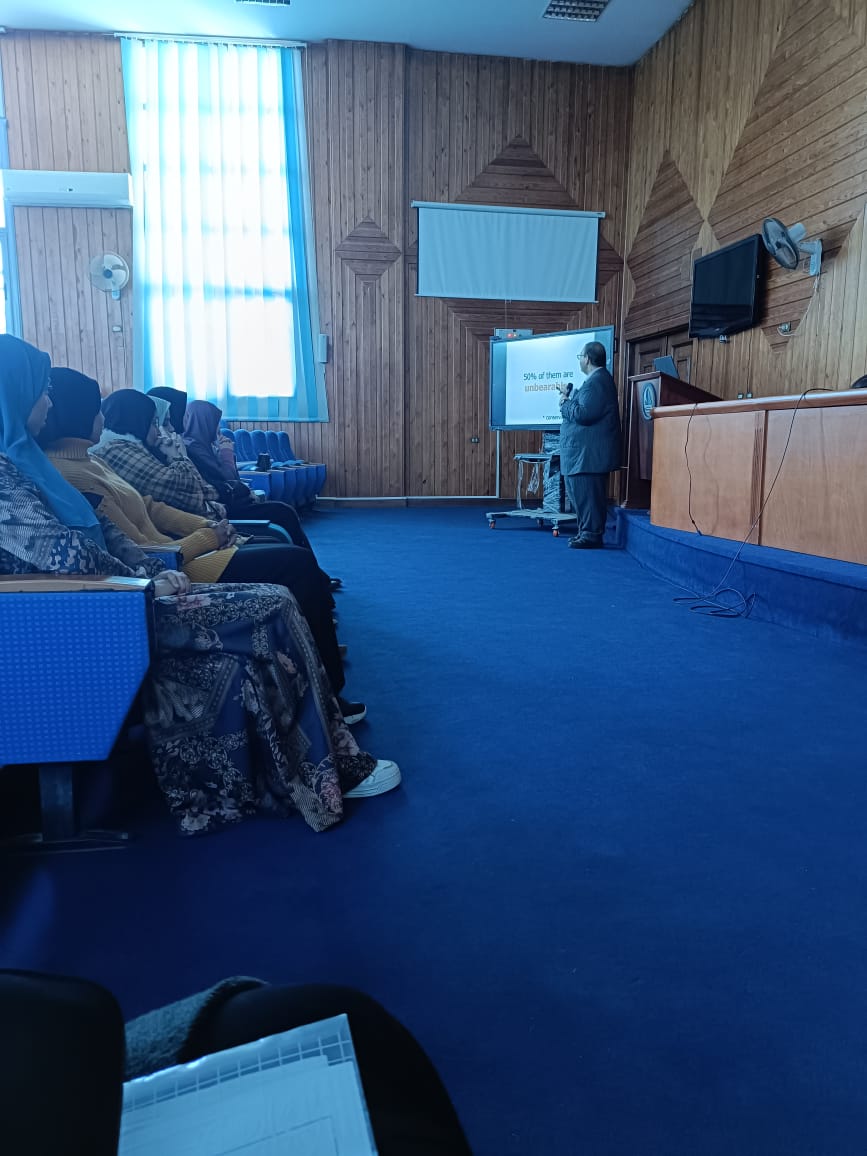 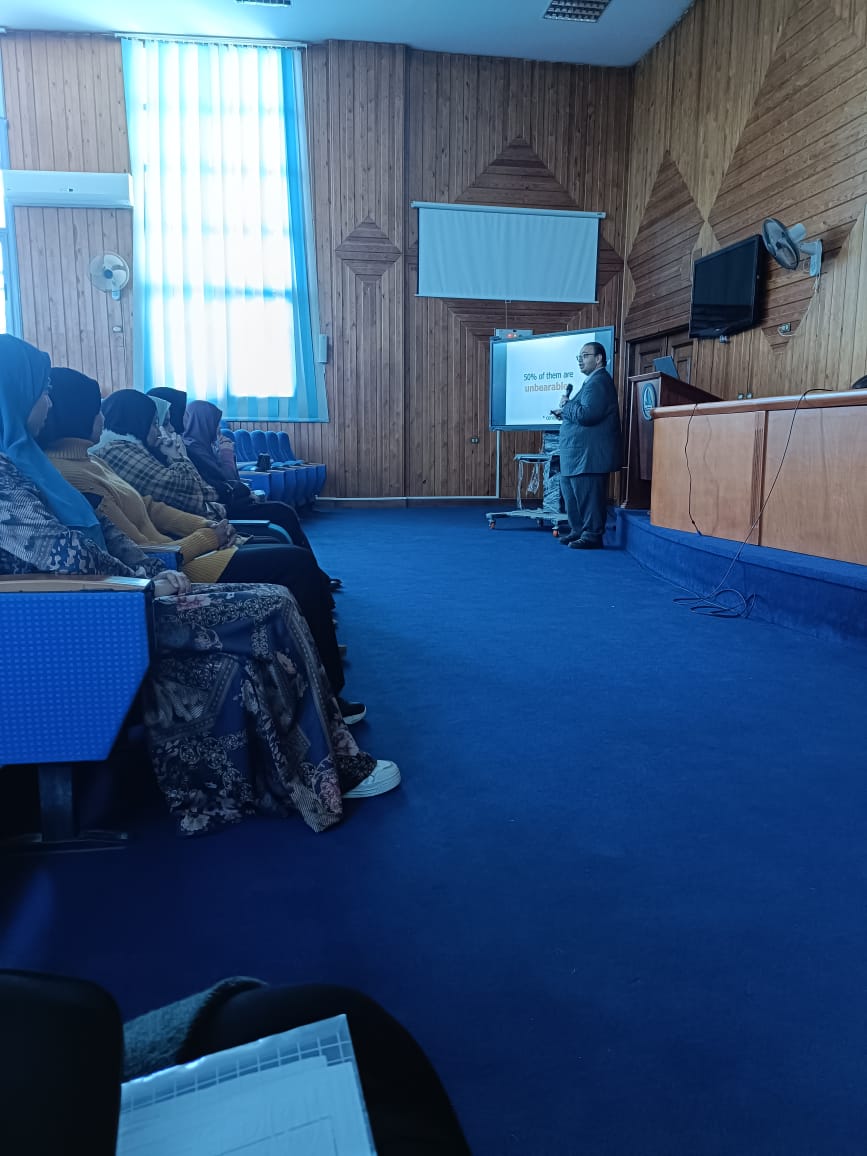 